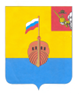 РЕВИЗИОННАЯ КОМИССИЯ ВЫТЕГОРСКОГО МУНИЦИПАЛЬНОГО РАЙОНА162900, Вологодская область, г. Вытегра, пр. Ленина, д.68тел. (81746)  2-22-03,  факс (81746) ______,       e-mail: revkom@vytegra-adm.ruЗАКЛЮЧЕНИЕ«28» апреля 2018 г.                                                                                            г. Вытегра            Заключение Ревизионной комиссии Вытегорского муниципального район на отчет об исполнении бюджета Вытегорского муниципального района за 2017 год подготовлено в соответствии с требованиями Бюджетного кодекса Российской Федерации, Положения «О бюджетном процессе в Вытегорском муниципальном районе», утвержденного решением Представительного Собрания Вытегорского муниципального района от 01.11.2013 № 6, Положения о Ревизионной комиссии Вытегорского муниципального района, утвержденного решением Представительного Собрания Вытегорского муниципального района от 11.12.2013 г. № 35. Общие положенияВ соответствии с Положением «О бюджетном процессе в Вытегорском муниципальном районе» отчет об исполнении районного бюджета за 2017 год составлен в соответствии со структурой решения о районном бюджете, Бюджетной классификацией, применяемой в отчетном финансовом году, и представлен в Представительное Собрание Вытегорского муниципального района установленные сроки – 29 марта 2018 года. Для проведения внешней проверки к проекту решения Представительного Собрания Вытегорского муниципального района  представлены следующие материалы:- показатели доходов районного бюджета по кодам классификации доходов бюджетов;- показатели расходов районного бюджета по ведомственной структуре расходов бюджета;-показатели расходов районного бюджета по разделам, подразделам классификации расходов бюджетов;-показатели  источников финансирования дефицита районного бюджета по кодам классификации источников финансирования дефицитов бюджетов;- пояснительная записка к отчету об исполнении бюджета Вытегорского муниципального района за 2017 год;-сведения о выполнении муниципального задания бюджетными учреждениями;- итоги социально-экономического развития Вытегорского муниципального района за 2017 год;-пояснительная записка о причинах отклонений по статьям расходов районного бюджета по разделам, подразделам, целевым статьям и видам расходов, по которым исполнение за 2017 год составило менее 97 процентов утвержденных назначений;- информация о предоставлении и погашении бюджетных кредитов, информация о выполнении программы муниципальных гарантий Вытегорского района за 2017 год, информация выполнении программы муниципальных внутренних заимствований Вытегорского района за 2017 год, информация о расходовании средств Резервного фонда Администрации Вытегорского муниципального района за 2017 год,  - отчет о доходах, полученных от использования муниципального имущества за 2017 год;- информация об исполнении консолидированного бюджета района за 2017 год в разрезе местных бюджетов,-отчет о состоянии муниципального долга;-информация об исполнении Дорожного фонда Вытегорского муниципального района за 2017 год;-отчет о реализации муниципальных программ.В соответствии со статьей 264.1. Бюджетного кодекса Российской Федерации Бюджетная отчетность включает:1) отчет об исполнении бюджета;2) баланс исполнения бюджета;3) отчет о финансовых результатах деятельности;4) отчет о движении денежных средств;5) пояснительную записку.Отчетность представлена в формах несоответствующих инструкции, утвержденной приказом Министерства Финансов РФ от 28.12.2010 года № 191н «Об утверждении Инструкции о порядке составления и представления годовой, квартальной и месячной отчетности об исполнении бюджетов бюджетной системы Российской Федерации».В соответствии с действующим законодательством Ревизионной комиссией в апреле 2017 года проведена внешняя проверка годовой бюджетной отчетности главных администраторов, главных распорядителей средств районного бюджета. По результатам проведения внешней проверки бюджетной отчетности подготовлены заключения.Заключение Ревизионной комиссии подготовлено в предусмотренные законодательством сроки на основании результатов комплекса внешних проверок годовой бюджетной отчетности главных администраторов, главных распорядителей средств районного бюджета, проведенных в соответствии со статьей 264.4 Бюджетного кодекса Российской Федерации, и в предусмотренные законодательством сроки подлежит направлению в Представительное Собрание района и Главе района.Итоги социально-экономического развития района      По данным предварительных итогов социально-экономического развития Вытегорского муниципального района за 2017 год, представленных в материалах к отчету об исполнении районного бюджета Финансовым управлением численность  населения района в последние пять лет имеет тенденцию к сокращению, но миграционный прирост и снижение естественной убыли населения в 2017 году позволили снизить темпы убыли населения в районе. Естественная убыль населения составила 172 человека. Численность населения района составляет 25,6 тысяч человек. Численность экономически активного населения района составляет 14600 человек, из них занятых в экономике района - 8000 человек. На регистрируемом рынке труда по состоянию на 31 декабря 2017 года численность безработных граждан снизилась на  20,1 % по сравнению с началом года и составила 278 человек, уровень регистрируемой безработицы составил 2,1 %.  Большинство безработных проживает в сельской местности. Среди официально зарегистрированных безработных женщины составляют 55%.  Средний возраст безработных составляет от 30 до 54 лет.За последний год на предприятиях района не было массового высвобождения работников. Потребность в работниках для замещения вакантных должностей на конец года составила 170 человек, нагрузка незанятого населения на одну заявленную вакансию составляет 1,7.  Рынок труда района испытывает наибольшую потребность в квалифицированных рабочих и персонале для бюджетных структур: в сфере здравоохранения, образования.Сохранение стабильной ситуации на рынке труда обеспечивается благодаря: - наличию вакансий на предприятиях и в организациях района. Всего за год поступило 1367 вакансий;   - реализации предприятиями инвестиционных проектов, открытие новых предприятий в сфере малого предпринимательства позволило создать 37 новых рабочих мест.        Ключевым показателем, характеризующим уровень жизни населения, является величина среднемесячной заработной платы на одного работника по крупным и средним организациям. По итогам  2017 года ее размер составил 34650,3 рублей, рост к уровню 2016 года 107,7 %.  На величину показателя в первую очередь влияет высокий уровень заработной платы по таким видам экономической деятельности, как лесозаготовка, обрабатывающие производства, финансовая деятельность, государственное управление и обеспечение военной безопасности.В сфере образования на конец 2017 года заработная плата педагогических работников муниципальных образовательных организаций составила 27621,02 рубль, в том числе учителей – 27667,26 рублей. Среднемесячная заработная плата педагогических работников дошкольных образовательных учреждений района увеличилась на 113,4 % к уровню 2016 года и составила 26609,16 рублей. Средняя заработная плата работников сферы культуры увеличилась в 2017 году на 160 % и составила 25506,83 рублей.       В экономике района функционирует 367 предприятий и организаций различных видов деятельности. Структура основных видов экономической деятельности за последние годы  не изменилась. Основная доля в численности работающих по-прежнему приходится на лесное хозяйство, обработку древесины, розничную торговлю, образование, транспорт. Наиболее развитыми видами экономической деятельности в течение многих лет являются  лесозаготовка, обработка древесины и производство изделий из дерева, производство электроэнергии, добыча полезных ископаемых, производство хлеба и хлебобулочных изделий.        В 2017 году промышленными предприятиями района увеличен объем отгруженной продукции:- обрабатывающие производства – 105,4%,- обеспечение электрической энергией, газом и паром, кондиционирование воздуха – 104,4%,- водоснабжение, водоотведение, организация сбора и утилизация отходов – 104,3%.Ведущей отраслью экономики района является лесная промышленность, которая охватывает более 20 лесозаготовительных и лесоперерабатывающих предприятий. Основными видами деятельности предприятий являются лесозаготовка, производство пиломатериалов, производство столярных и погонажных изделий. В целом лесозаготовительный комплекс работал стабильно, серьезных изменений в минувшем году не произошло. В 2017 году заготовлено 1599,2 тысяч куб. метров древесины, что составляет 106,9 % к уровню 2016 года. Основными лесозаготовительными предприятиями являются АО «Белый Ручей» и ЗАО «Онегалеспром». Из года в год увеличивает объемы производства одно из крупнейших предприятий  района ООО «ЛДК  № 2», что обусловлено модернизацией оборудования, повышением производительности. Энергетическая отрасль в районе представлена предприятиями, занимающимися выработкой и поставкой потребителю электро- и теплоэнергии.   Производство электроэнергии за прошедший год возросло на 4,7 %, теплоэнергии  на 1,9 %. Из общего объема выработки электроэнергии 80 % приходится на ОАО «Промышленная мини-Тэц «Белый Ручей». Предприятие продолжает инвестировать в производство, так в 2017 году приобретена новая рубительная машина производства Германии.   Высокий уровень воды способствовал увеличению выработки электроэнергии гидроэлектростанциями  Вытегорского района гидросооружений и судоходства, выработано электроэнегрии на 18 % больше, чем в 2016 году.          Пищевая промышленность района традиционно представлена производством хлеба, хлебобулочных и кондитерских изделий. По-прежнему частично потребности населения района, удовлетворяются за счет завоза продукции из других регионов.          Важной составляющей обеспечения жизнедеятельности района  является транспортное сообщение.  В этой сфере одно из крупнейших предприятий района - Вытегорский район   гидросооружений   и    судоходства, сработало с увеличением к прошлому году, за навигацию 2017 года проведено 22510 шлюзований, пропущено 7445 судов. Необходимые ремонты выполнены на сумму более 65 млн. рублей.  Основным автотранспортным предприятием района, осуществляющим перевозку пассажиров, является ООО «Вытегорское ПАТП», которое в 2017 году не допустило снижение пассажиропотока. В целях социальной поддержки граждан продолжено льготирование проезда на маршруте Вытегра-Депо. При этом при покупке месячного проездного билета до конечных остановок льготу в размере 50 % стоимости проезда имеют все категории граждан, до промежуточных остановок – держатели районной дисконтной карты «Забота» (пенсионеры, инвалиды, многодетные).Объем субсидии автотранспортному предприятию на обеспечение льготного проезда в 2017 году составил 1207,0 тысяч рублей.В 2017 году с целью удовлетворения потребностей жителей сельского поселения Мегорское в пассажирских перевозках продолжено субсидирование маршрутов Вытегра - Мегра, Межозерье - Вытегра. Объем субсидии, предоставленной транспортной организации в 2017 году, составил 211,4 тысяч рублей.          Сельское хозяйство района представлено следующими отраслями: животноводство, растениеводство, рыбодобывающая отрасль.В отрасли животноводства и растениеводства на территории района действует 9 крестьянско-фермерских хозяйств, кооператив – СПК «Зори», колхоз – «Прогресс». Основные направления деятельности – молочное и мясное скотоводство. Производством сельскохозяйственной  продукции занимаются  6806 личных подсобных хозяйства.  В 2017 году поголовье крупного рогатого скота уменьшилось по сравнению с 2016 годом на 30%  и составило 630 голов, в том числе поголовье коров сократилось на 8 голов. По итогам 2017 года сельхозтоваропроизводителями района произведено 805 тонн молока, что  ниже уровня прошлого года на 6,8 %. Посевная компания в 2017 году прошла в четырёх  хозяйствах. Засеяно 50 га многолетних трав, 30 га однолетних трав, 16 га картофеля, 1 га овса, 1 га овощей. В 2017 году урожайность по каждому виду сельхозкультур значительно ниже уровня прошлого года. Всего в хозяйствах района убрано 66 тонн однолетних трав, 37 тонн картофеля, 2 тонны овощей, 15 центнеров овса. Заготовлено 1112 тонн сена и 1810 тонн сенажа. В 2017 году совместно с главами крестьянско-фермерских хозяйств Администрацией Вытегорского района прорабатывался вопрос создания убойных площадок в хозяйствах. В результате проведенных мероприятий в декабре 2017 года ИП – Главой КФХ Фединым А.В. закончено строительство убойного пункта в хозяйстве.В 2017 году на территории района зарегистрировано два крестьянско-фермерских хозяйства – КФХ Дёмина В.Д. и КФХ Замятина В.П., планирующих заниматься разведением лошадей и разведением молочного крупного рогатого скота на территории Девятинского сельского поселения соответственно.           Промышленное рыболовство в районе осуществляется на двух водных объектах: Онежском и Ковжском озерах.  На Онежском озере вылов осуществляется двумя юридическими лицами ООО «Онежский» и ООО РА «Прионежье», на Ковжском озере – АО «Белый ручей». Вылов  рыбы за 2017 год составил 165,6 тонн. Уменьшение по сравнению с аналогичным периодом 2016 года составило 37 % или 97,6 тонны..В ноябре 2017 года  на базе АСУНЦ «Вытегра» МЧС России в рамках компенсации вреда, причиненного водным биологическим ресурсам Северного рыбохозяйственного бассейна при строительстве мостов в Вытегорском районе,  состоялся выпуск 250 тысяч штук мальков сига в протоку между оз. Тудозеро и Онежским озером. .           Потребительский рынок района представлен сетью объектов розничной торговли, состоящей из 240 магазинов, 22 объектов нестационарной торговли, сетью предприятий общественного питания (15 предприятий) и объектами, оказывающими платные услуги населению.            Оборот розничной торговли в 2017 году составил 2867,6 млн. рублей или 102,8% в сопоставимых ценах к 2016 году. Оборот общественного питания составил 73,8 млн. рублей, или 101,2  %   к   2016 году.       В  2017  году   на  развитие мобильной торговли в малонаселенных и труднодоступных населенных пунктах Вытегорскому потребительскому обществу и потребительскому обществу «Восход» предоставлена субсидия в размере 294,5 тыс. рублей, в том числе средства районного бюджета 14,6 тыс. рублей. Субсидия предоставлена на компенсацию части затрат на горюче-смазочные материалы, произведенные при доставке товаров первой необходимости в отделенные  населенные пункты района.          Практически все сферы экономики района представлены субъектами малого и среднего бизнеса. На территории Вытегорского района зарегистрировано 577 субъектов малого предпринимательства, в том числе 420 индивидуальных предпринимателей и 157 юридических лиц. Рост по сравнению с прошлым годом составил 5 %.        По данным государственной статистики за 9 месяцев 2017 года объем инвестиций в основной капитал составил 294,9 млн. рублей, что больше на 22 % аналогичного показателя 2016 года. Рост показателя обусловлен вложением инвестиций в строительство социальных объектов на территории района, в приобретение транспортных средств и оборудования промышленными предприятиями района. Объём инвестиций в нежилые здания и сооружения составил более 100 млн.рублей, транспортные средства 93 млн.рублей, в машины и механизмы 100 млн.рублей. 47% инвестиций приходится на сферу лесного хозяйства. 82% инвестиций составили собственные средства инвесторов, 18 % - привлечённые средства.Значительные средства из федерального и областного бюджетов вложены в строительство кадетской школы БОУ ВО «Образовательный центр - кадетская школа «Корабелы Прионежья» в д.Щекино.       В системе образования функционирует 14 школ - 7 средних, 6 основных, 1 начальная, 6 дошкольных образовательных организаций, 22 дошкольных группы в 9 школах, 2 учреждения дополнительного образования, Вытегорский информационно-методический центр.В общеобразовательных организациях обучается 3006 детей (в 2016 году – 2990 детей), из них 48,69 % - в двух средних школах города.  Средняя наполняемость классов в городе – 25,6, на селе – 12,3. В образовательных организациях района, реализующих программу дошкольного образования, воспитывается 1336 детей, из них 731 – в городских учреждениях,  605 – в сельских, 1136 – дети от 3 до 7 лет. В учреждениях дополнительного образования   занято  1452 человека (1119 - в 2016 году). На базе трёх школ района организована работа пришкольных интернатов, в которых проживают  31 чел. Горячее питание организовано во всех школах. Льготное питание из расчёта 25 рублей на одного человека в день предоставляется 1278 школьникам, проживающим в семьях, которые нуждаются в материальной поддержке, школьникам из многодетных, малоимущих семей, состоящим на учёте в противотуберкулёзном диспансере. Ежедневно  получали молоко обучающиеся 1 классов (в среднем 330 детей). Для  464 обучающихся обеспечен ежедневный подвоз к школе и обратно к месту жительства (в 2016 году – для 411учеников). Десять школ организуют подвоз обучающихся 15 единицами транспорта для перевозки детей. В 2017 году осуществлена замена школьного автобуса Ковжинской средней общеобразовательной школы в связи с окончанием срока его эксплуатации, кроме того, за счет средств муниципального бюджета приобретен 22-местный автобус ПАЗ для подвоза обучающихся из с.Девятины.Во исполнение поручения Губернатора Вологодской области О.А.Кувшинникова, на основании Соглашения  между Департаментом образования  Вологодской области  и Вытегорским  муниципальным районом   о представлении субсидии на создание  в общеобразовательных организациях,  расположенных в сельской местности, условий  для занятий  физической культурой и спортом  был проведен капитальный  ремонт спортивного зала  и кровли  Ковжинской школы  на общую сумму 2300,0 тысяч рублей. В рамках реализации мероприятий государственной программы «Доступная среда» в детском саду «Солнышко» проведены ремонтные работы и приобретено оборудование на сумму 1842,1 тысяч рублей.Медаль «За особые успехи в учении» и аттестат о среднем образовании особого образца получили 14 выпускников из городских школ и Белоручейской школа.По данным федерального сегмента электронной очереди в детские сады,  по состоянию на 20 декабря  2017 года на учет для предоставления мест в дошкольных образовательных организациях Вытегорского муниципального района  поставлены 398 детей в возрасте от 0 до 3 лет. Актуальный спрос на предоставление мест в детских садах детям в возрасте от 3 до 7 лет в Вытегорском районе отсутствует. Всего в Вытегорском районе в 2017 году получили путевки в дошкольные учреждения 322 ребенка.В системе образования района работает 724 человека, из них 265 педагогических работников в общеобразовательных учреждениях, 132 воспитателя в дошкольных образовательных учреждениях и дошкольных группах общеобразовательных учреждений, 13 педагогов в учреждениях дополнительного образования детей. С целью повышения престижа педагогической профессии, привлечения молодых специалистов разработана и реализуется целевая программа "Кадровое обеспечение системы образования Вытегорского муниципального района", включающая меры по привлечению кадров: стипендию 4 тыс. руб.  получают 8 студентов, подъёмные в сумме 100 тысяч рублей  за 3 года из областного бюджета - 4 педагогических работника.        На территории Вытегорского района функционирует одно государственное медицинское учреждение БУЗ ВО «Вытегорская центральная районная больница», в структуру которого входят 3 врачебные амбулатории, 24 фельдшерско-акушерских пункта. В 2017 году было продолжена реализация  районной программы  «Кадровое обеспечение системы здравоохранения», предусматривающей выплату стипендий студентам медицинских учебных заведений при условии трудоустройства в Вытегорскую ЦРБ по окончании учебы, единовременных пособий при заключении трудового договора, компенсацию стоимости аренды жилья.  В 2017 году сумма средств, направленных на реализацию программы, составила 675,0 тысяч рублей. Продолжена работа по укреплению учреждения кадрами. Приняты на работу молодые специалисты: врач-хирург, врач-дерматолог, фельдшер-лаборант. Большое внимание в 2017 году уделялось укреплению материально-технической базы учреждения. Приобретены две единицы санитарного транспорта, аппарат для исследования крови, аппарат для исследования на наркотические вещества, приобретен и введен в эксплуатацию утилизатор медицинских отходов.В 2017 году приобретен и установлен цифровой флюорограф стоимостью 6 млн. рублей.          Вытегорский район обладает сетью муниципальных организаций культуры, позволяющей в определённой степени обеспечивать потребности населения в услугах культуры. В районе функционируют: «Вытегорский объединённый музей», «Центральная библиотечная система», «Школа искусств», «Районный центр культуры», «Историко-этнографический музей» и 3 клубных учреждения в муниципальных образованиях.Сохранение основного персонала в учреждениях культуры позволило обеспечить необходимое качество и объемы услуг, предоставляемых учреждениями культуры населению района. Общая численность работников учреждений культуры в 2017 году соответствует среднероссийскому показателю (40,9 работников учреждений культуры на 10 000 жителей). Эффект от оптимизационных мероприятий позволил увеличить среднюю заработную плату работников данной отрасли и повысить качество и предоставляемых услуг.В 2017 муниципальные задания подведомственными учреждениями выполнены на 100 %.В районной библиотечной системе функционируют 22 библиотеки (из них 20 в сельской местности). Число зарегистрированных пользователей библиотек в 2017 году составило 12 тыс. человек  - 48 % населения района. В 2017 году Вытегорский район получил субсидию из областного бюджета на проведение мероприятий по подключению общедоступных библиотек к  Интернету (приобретен комплект компьютерного оборудования, модем, усилительная антенна и маршрутизатор). С 2015 года Вытегорская библиотечная система подключилась к областному проекту «Электронный гражданин Вологодской области».  Данные курсы компьютерной грамотности в 2017 года прошли 88 человек (из них 39 - пенсионеры).В 2017 году увеличилось количество посетителей музеев, количество гостей района, прибывших водным транспортом. Вытегорскому музею в прошедшем году удалось перевыполнить план по оказанию платных услуг (продажа билетов, сувениров, проведение экскурсий). Данные средства – более 1 млн. рублей направлены на укрепление материально-технической базы учреждения и заработную плату работников.Благодаря участию сельского поселения Кемское в проекте «Народный бюджет» в 2017 году капитально отремонтирована кровля на Доме культуры  п. Мирный.Возобновление кинопроката в г. Вытегра способствовало расширению спектра предоставляемых услуг ККЗ «Волго-Балт». За 12 месяцев 2017 года кинотеатр посетило более  7 000 человек. Дополнительное образование в сфере «Культура». В 2017 году прошли мероприятия по укреплению материально-технической базы «Вытегорской школы искусств» (ремонты учебных классов).  В связи с открытием с сентября 2016 года нового отделения «Изобразительное искусство» стало возможным расширение контингента обучающихся (2016-17 уч.год – 170 чел., 2017-18 уч.год – 182 чел.).	В 2017 году в бюджете Вытегорского муниципального района на ремонт и содержание дорожной сети было запланировано 22,2 млн. рублей. В течение 2017 года подрядными организациями выполнены работы по ремонту и содержанию муниципальных дорог на территории Вытегорского района. За счет средств районного бюджета выполнены работы по капитальному ремонту автомобильных мостов в д. Рюмино и д. Нижнее Понизовье (через р. Быковка и р. Мегра). Выполнены работы по ремонту моста в п. Мирный через р. Кема, в п. Волоков Мост через р.Талица.Проведен капитальный ремонт дорожного    полотна   дороги   от   п. Белоусово	до 2 шлюза, восстановлено дорожное полотно к д. Новая Сельга, д. Калиновская в сельском поселении Андомское.Выполнены работы по замене водопропускных труб в с. Ошта и п. Белоусово.За счет субвенции областного бюджета  выполнены работы по устройству подъездной дороги к местам жилой застройки для многодетных семей в д. Гонгинская.             За 2017 год выдано 226 разрешений на строительство индивидуального жилья общей площадью 16 тысяч квадратных метров и 2 разрешения на строительство многоквартирных жилых домов (48 квартир) общей площадью 2467,6 квадратных метров.В 2017 году введено жилья на 30 % больше, чем в 2016 году, или 12,8 тысяч  квадратных метров жилья, в том числе индивидуального жилья 3,4 тысяч квадратных метров.Снижение объема ввода индивидуального жилья  за 2017 год по сравнению с 2016 годом  связано с продлением периода действия «дачной амнистии». Снижение планируемого объемов ввода жилья обусловлен завершением программы «Переселения граждан из аварийного жилищного фонда в муниципальных образованиях Вологодской области с учетом необходимости развития малоэтажного жилищного строительства на 2013-2017 годы».В 2017 году завешены работы по выполнению программы «Переселение граждан из аварийного жилого фонда в Вытегорском муниципальном районе с учетом необходимости развития малоэтажного жилищного строительства на 2014 – 2018 годы». В  2017 году произведен капитальный ремонт в 6 многоквартирных домах. В 2017 году выдано одно свидетельство на приобретение жилья молодым семьям в размере 308,7 тысяч руб.По состоянию на 1 января 2018 года в очереди учтенных многодетных семей на предоставление в собственность бесплатно земельных участков по району составляет 70 семей и 151 семья в МО «Город Вытегра».  По состоянию на 31 декабря 2017 года сформировано 35 земельных участков на территории сельских поселений, 35 участков планируется  сформировать в 2018 году.             В 2017 году продолжилась работа над документами территориального планирования и зонирования территории Вытегорского муниципального района.  Утверждены Генеральный план и Правила землепользования и застройки  сельского поселения Анхимовское,  Генеральный план сельского поселения Кемское. Утверждены  Правила землепользования и застройки  сельских поселений Девятинское, Андомское, Оштинское.3 . Консолидированный бюджет.Исполнение консолидированного бюджета района за 2017 год характеризуется следующими данными:Таблица  1                                                                                                                                       (тыс. руб.)За 2017 год в консолидированный бюджет района поступило доходов 712738,3 тыс. рублей, что меньше на 88838,4 тыс.рублей 2016 года или на 11,1 процента. Налоговых и неналоговых доходов мобилизовано в бюджет района за 2017 год 317783,1 тыс. рублей, из них в районный бюджет – 274304,6 тыс. рублей, в бюджеты поселений – 43478,5 тыс. рублей. По сравнению с 2016 годом поступление налоговых и неналоговых доходов в консолидированный бюджет района сократилось на 9066,2 тыс. рублей или на 2,8 процента. При этом снижение поступлений по районному бюджету составило 9602,3 тыс.рублей или -3,4 процента,  а рост по бюджетам поселений составил  1,2 процента (+536,1 тыс. рублей).Расходы консолидированного бюджета района за 2017 год исполнены в сумме 722177,3 тыс. рублей, что меньше, чем в 2016 году на 122575,7  тыс. рублей. Основной группой расходов консолидированного бюджета района являются расходы на социальную сферу. Доля расходов на социальную сферу составила 56,7  процента (2014 год – 73,9 процента  2015 год – 66,5 процента, в 2016 году – 58,8 процента).4. Исполнение районного бюджетаВ ходе исполнения решения о районном бюджете в 2017 году в основные характеристики, утвержденные решением Представительного Собрания от 19.12.2016 № 373,   8 раз вносились изменения, в результате районный бюджет был утвержден по доходам в сумме 665822,8 тыс. рублей, по расходам в сумме 680738,4 тыс. рублей, с  дефицитом  в сумме 14915,6  тыс. рублей.Изменение основных параметров районного бюджета отражено в таблице 2.Таблица 2.(тыс.руб.)             К уровню назначений, утвержденных решением от 19.12.2016 № 373 «О районном бюджете на 2017 год и плановый период 2018 и 2019 годов» внесены следующие изменения:• плановый объем доходов районного бюджета увеличен на 157660,3 тыс. рублей, или на 31 процент, в том числе за счет налоговых и неналоговых доходов увеличение составило   3085,6  тыс. рублей ( на 1,2 процента)  и увеличения  безвозмездных поступлений на 154574,7 тыс. рублей (на 63,8 процента);• плановые расходы районного бюджета увеличены на 172575,9 тыс. рублей, или на 34 процента, в том числе за счет формирования дефицита районного бюджета на 14915,6 тыс.рублей;• дефицит районного бюджета был уточнен и утвержден в сумме 14915,6 тыс. рублей (первоначальный план 0,0 тыс.рублей).           Корректировка плановых показателей (увеличение на 4857,5 тыс.рублей) налоговых доходов связано:-с дополнительным поступлением налога на доходы физических лиц на 4874,0 тыс.рублей, -с уменьшением на 70,6 планируемых поступлений по налогам на совокупный доход, -с увеличением плана поступлений  на 53,8  тыс.рублей государственной пошлины,- поступлением 0,3 тыс.рублей задолженности по отмененным налогам прошлых лет.Корректировка плановых показателей (уменьшение на 1771,9 тыс.рублей) неналоговых доходов обусловлено:-отсутствием поступлений платежей при пользовании природными ресурсами -6521,0 тыс.рублей, -увеличением планируемых поступлений доходов от использования имущества +1988,2 тыс.рублей, -увеличением доходов на 293,1 тыс.рублей от оказания платных услуг населению, - увеличением поступлений доходов от продажи материальных и нематериальных активов на 411,8 тыс.рублей,-увеличением плана поступлений штрафов, санкций, возмещение ущерба +1941,3 тыс.рублей,-увеличением прочих неналоговых доходов на 114,7 тыс.рублей.План безвозмездных поступлений увеличен за счет поступлений от других бюджетов бюджетной системы Российской Федерации в сумме 154574,7 тыс. рублей или на 63,8 % к первоначально утвержденному показателю.По данным годового отчета районный бюджет за 2017 год исполнен по доходам в сумме 667448,3 тыс. рублей, или на 100,2 процента; по расходам в сумме 676063,5 тыс. рублей, или на 99,3 процентов к утвержденным назначениям. Районный бюджет исполнен с дефицитом в сумме 8615,2 тыс. рублей.Планирование и исполнение доходов районного бюджета в 2017 году отражено в приложении № 1 к Заключению.Анализ соотношения утвержденных решениями о бюджете и фактически исполненных основных характеристик районного бюджета за последние 3 года представлен в следующей таблице №3.Таблица № 3                                                                                                                                       (тыс. руб.)       В результате проведенного анализа выявлена тенденция за последние 3 года увеличения в течение финансового года планируемых показателей расходов бюджета на 58-34 процента и не исполнения запланированных значений. Доходная часть в 2017 году в отличие от расходной исполнена на 100,2 %.. Районный бюджет в отчетном 2017 году сохранил социальную направленность. Расходы районного бюджета на социальную сферу составили 394761,4 тыс. рублей. Доля расходов на социальную сферу за последние 3 года снижается и  в 2017 году составила – 58,4  процента (в 2014 году – 73,9 процента, в 2015 году – 67,9 процента, в 2016 году 60,2процента). 4.1. Исполнение доходов районного бюджета Общая характеристика исполнения доходовПо данным годового отчета об исполнении районного бюджета за 2017 год доходы бюджета составили 667448,3 тыс. рублей, или 100,2 процента к назначениям 665822,8 тыс. рублей, утвержденных решением Представительного Собрания от 25.12.2017 № 34. По сравнению с 2016 годом поступление доходов в районный бюджет сократилось  на 90556,5 тыс. рублей, или на 11,9 процента.Налоговые и неналоговые доходы районного бюджета на 2017 год утверждены в сумме 268802,6 тыс. рублей (в течение года рост плановых назначений на 3085,6  тыс. рублей, или на 1,2 процента). По данным годового отчета налоговые и неналоговые доходы исполнены в сумме 274304,6 тыс. рублей, или на 102,0 процента от утвержденных назначений. По сравнению с 2016 годом поступление налоговых и неналоговых доходов сократилось на 9602,3 тыс. рублей или на  3,4 процента.Безвозмездные поступления из федерального и областного бюджетов на 2017 год были утверждены первоначально в сумме 242445,5 тыс. рублей (в течение года увеличены на 154574,7 тыс. рублей, или на 63,8 процента). Уточненный план составил – 397020,2 тыс.рублей. По данным годового отчета безвозмездные поступления исполнены в сумме 393143,7 тыс. рублей или на 99,0 процентов от утвержденных назначений.Изменение структуры доходов 2017 года в сравнении с фактическим исполнением в 2015-2016 годах представлено в следующей таблице №4.Таблица № 4                                                                                                                     тыс. рублей       По сравнению с 2016 годом доходы районного бюджета в целом сократились на 90556,5 тыс.рублей, в том числе за счет сокращения безвозмездных поступлений на 80954,2 тыс. рублей, или на 17,1 процента.  По налоговым доходам снижение к уровню 2016 года составило 2,3 процента, а по неналоговым доходам сокращение 15,8 процента.Уточненный план по налоговым и неналоговым доходам выполнен на 102,0 процента, дополнительно к утвержденным показателям поступило доходов в сумме 5502,0 тыс. рублей. Доля налоговых и неналоговых доходов в общей сумме доходов районного бюджета увеличилась по сравнению с 2016 годом на 3,6 процентных пункта и составила 41,1 процента (против 37,5 процентов). Доля безвозмездных поступлений в общих доходах по сравнению с 2016 годом сократилась на 3,6 процентных пункта, и составила 58,9 процента (против 62,5 процентов в 2016 году). Налоговые доходыРешением Представительного Собрания от 19.12.2016 № 373 «О районном бюджете на 2017 год и плановый период 2018 и 2019 годов» (в редакции решения от 25.12.2017 № 34) на 2017 год утвержден объем налоговых и неналоговых доходов в общей сумме 665822,8 тыс. рублей. В годовом отчете об исполнении районного бюджета за 2017 год налоговые и неналоговые доходы районного бюджета подразделены на виды, как это предусмотрено положениями Инструкции о порядке составления и представления годовой, квартальной и месячной отчетности об исполнении бюджетов бюджетной системы Российской Федерации, утвержденной приказом Минфина Российской Федерации от 28.12.2010 № 191н.Налоговые доходы районного бюджета за 2017 год исполнены в сумме 255570,2 тыс. рублей, или на 103,6 процента от уточненных назначений. Исполнение по основным видам налоговых доходов отражено в  таблице № 5.Таблица № 5											   (тыс. руб.)В процессе исполнения бюджета плановые показатели по налоговым доходам в целом увеличены  на 4857,5 тыс. рублей (+2,0 процента). Из них:- увеличены назначенияпо налогу на доходы физических лиц на 4874,0 тыс.рублей, или  на 2,5 процента;по налогу взимаемому в связи с применением упрощенной системы налогообложения на 2577,8 тыс.рублей, или на 32,3 процента;по налогу, взимаемого в связи с применением патентной системы налогообложения на 66,2 тыс.рублей (+105 процентов),по единому сельскохозяйственному налогу на 127,7 тыс.рублей (+202,0 процента ),по государственной пошлине на 53,8 тыс.рублей или на 2,2 процента.- уменьшены назначения по единому налогу на вмененный доход для отдельных видов деятельности на 2842,4 тыс.рублей (-13,2 процента).Данные об изменении доли налоговых доходов районного бюджета в 2014-2016 годах представлены в таблице № 6.Таблица 6(тыс.руб.)             Налоговые доходы районного бюджета за 2017 год исполнены в сумме 255570,2 тыс. рублей, или 103,6 процента к плановым назначениям в сумме 246750,4 тыс. рублей. Плановые показатели достигнуты по всем доходным источникам из числа налоговых доходов. На 102,9 процентов ( + 5694,1 тыс.рублей) выполнены плановые показатели по налогу  на доходы физических лиц. На 107,4 процентов ( +1330,0 тыс.рублей) выполнены значения по  налогам на товары (работы, услуги), реализуемые на территории Российской Федерации.По сравнению с 2016 годом поступление налоговых доходов сократилось на 6098,2 тыс. рублей или на 2,3 процента. В 2017 году основным источником доходов районного бюджета в общем объеме налоговых доходов, как и в предыдущие годы, является налог на доходы физических лиц, доля которого в налоговых доходах составила 79,2 процента. Объем поступлений в районный бюджет налога на доходы физических лиц в 2017 году составляет 202434,1 тыс.рублей или 102,9 процентов от уточненных бюджетных назначений и на 2,6 процента (-5491,2 тыс.рублей) меньше  по сравнению с 2016 годом. Снижение к уровню прошлого года связано с возвратом налога юридическим лицам в сумме 2,0 млн. рублей (ООО "Промышленная Мини - ТЭЦ" Белый Ручей" - 1,6 млн. рублей в январе 2017 года (по решению суда опротестовано решение по акту проверки налоговой инспекции), физическим лицам - 7,5 млн. рублей.Размер среднемесячной заработной платы на одного работника по крупным и средним организациям района вырос на 7,7 процента. Доля данного вида доходов в общей сумме налоговых доходов бюджета сократилась с 79,4 процентов в 2016 году до 79,2 процентов в 2017 году. 	Отклонение фактического поступления от плановых назначений произошло по доходам от уплаты акцизов и подакцизным товарам: при плане 17939,0 тыс. рублей поступило 19269,0 тыс. рублей или 107,4 процентов от плана. Увеличение поступления доходов от уплаты акцизов на автомобильный и прямогонный бензин, дизельное топливо, моторные масла для дизельных и (или) карбюраторных (инжекторных) двигателей связано со структурным изменением выпуска в оборот автомобильного бензина и дизельного топливаДоля данного вида доходов в общей сумме налоговых доходов бюджета составляет 7,5 процента ( в 2015 году – 2,7 процента, в 2016 году – 8,1 процента).В  2017 году в районный бюджет поступило налога, взимаемого в связи с применением упрощенной системы налогообложения 12334,7 тыс. рублей или 116,8 % годовых плановых назначений. Увеличение поступления по данному доходному источнику по сравнению с 2016 годом на 3594,6 тыс.рублей связано с увеличением налогооблагаемой базы.Доля этого источника дохода в общей сумме налоговых доходов составила 4,8 процента.      Единый налог на вмененный доход поступил в сумме 18689,4 тыс. рублей. Исполнение к утвержденным показателям составляет 100,0 процентов. В течение года план поступления по данному виду доходов был уменьшен на 2842,4 тыс.рублей. Снижение поступлений по сравнению с исполнением 2016 года составило 2714,1 тыс.рублей (меньше на 12,7 процента) и связано, в том числе, с изменением количества налогоплательщиков, выбравших данную систему налогообложения. Доля данного вида доходов в общей сумме налоговых доходов бюджета составляет 7,3 процента (в 2015 году – 8,6 процента, в 2016 году – 8,2 процента).        Выполнение годового плана поступления по единому сельскохозяйственному налогу, составило  100,0 процента, или 190,7  тыс. рублей. В течение года план поступления по данному виду доходов был увеличен на 127,7 тыс.рублей. Исполнение в 2017 году характеризуется значительным ростом к уровню прошлого года – на 131,7 процента. Доля данного вида доходов в общей сумме налоговых доходов бюджета незначительна и составляет 0,07 процента (в 2015 году – 0,1 процента, в 2016 – 0,03).      На 110,1 процентов выполнен план поступления по налогу, взимаемому в связи с применением патентной системы, поступление составило 142,2 тыс. рублей. В течение года план поступлений был скорректирован в сторону увеличения на 66,2 тыс.рублей. По сравнению с 2016 годом рост составил 53,9 тыс. рублей или 61,0 процент, что связано с увеличением налогоплательщиков перешедших на патентную систему налогообложения.		Государственная пошлина в районный бюджет поступила в сумме 2509,8 тыс. рублей, что составляет 100,0 процентов к уточненным  годовым плановым назначениям. Доля данного вида доходов в общей сумме налоговых доходов бюджета составляет 1,0 процент (в 2015 – 2016 годах – 0,9 процента). Рост поступлений по сравнению с 2016 годом  – 151,7 тыс.рублей или 6,4 процента. В районный бюджет поступали государственные пошлины по делам, рассматриваемым в судах общей юрисдикции, мировыми судьями – 2499,8 тыс.рублей и за выдачу разрешения на установку рекламных конструкций – 10,0 тыс.рублей.      Задолженность и перерасчеты по отмененным налогам, сборам и иным обязательным платежам в 2017 году в районный бюджет поступила в сумме 0,3 тыс.рублей.       Недоимка  по  налогам,  сборам  и  платежам  по  состоянию  на  1 января  2018 года в бюджет района составила 2 844,6 тыс. рублей.   В сравнении с уровнем 2016 года произошло снижение на 4,0 % или на 118,8 тыс. рублей. В структуре недоимки наибольший удельный вес занимают:- налог на доходы физических лиц –  42,1 % или 1 198,7 тыс. рублей, по сравнению с уровнем 2016 года по данному доходному источнику недоимка уменьшилась на 13,2 %;- налог, взимаемый  в связи с применением упрощенной системы налогообложения – 27,8 % или  791,9 тыс. рублей, по сравнению с уровнем 2016 года по данному доходному источнику недоимка увеличилась на 16,7 %;- единый налог на вмененный доход для отдельных видов деятельности – 28,3 % или 806,4 тыс. рублей, по сравнению с уровнем 2016 года по данному доходному источнику недоимка уменьшилась на 10,0 %. 	В целях сокращения имеющейся недоимки в администрации района создана комиссия по работе с налогоплательщиками, имеющими недоимку.  В течение 2017 года проведено 25 заседаний Межведомственной комиссии по платежам в районный бюджет и легализации объектов налогообложения, на которых рассмотрено 264 работодателя, из которых 58 работодателей повысили и легализовали заработную плату 2038 гражданам. Так же рассмотрено 347 налогоплательщиков, имеющих задолженность по налоговым платежам. В результате проведенных мероприятий бюджетный эффект в консолидированный бюджет области составил:-  по налогу на доход физических лиц – 9 155,4 тыс. рублей;- по налоговым платежам – 4 626,0 тыс. рублей.   Неналоговые доходы.Анализ исполнения районного бюджета по неналоговым доходам проведен на основании отчетных данных Финансового управления района и показателей решения о районном бюджете на 2017 год.При формировании районного бюджета на 2017 год показатели плана по неналоговым доходам утверждены в сумме 23824,1 тыс. рублей. В процессе исполнения районного бюджета план поступлений был сокращен на 1771,9 тыс. рублей, или  на 7,4 процента и составил 22052,2 тыс. рублей. Наибольшее и основное сокращение  плана осуществлено по доходам от платежей при пользовании природными ресурсами на 100,0 % или на 6521,0 тыс.рублей,По остальным источникам неналоговых доходов плановые показатели были увеличены: по доходам от использования имущества, находящегося в государственной и муниципальной собственности на 1988,2 тыс.рублей ( +35,0 процентов);по  доходам от оказания платных услуг и компенсации затрат государства на 293,1 тыс.рублей ( +5,2 процента).по доходам от продажи материальных и нематериальных активов на 411,8 тыс.рублей     ( +11,3 процента),по штрафам, санкциям, возмещения ущерба на 1941,3 тыс.рублей ( +83,6 процента),по прочим неналоговым доходам на 114,7 тыс.рублей ( +171,2 процента).         По данным годового отчета неналоговые доходы районного бюджета за 2017 год исполнены в сумме 18734,3 тыс. рублей, или на 85,0 процента от уточненных бюджетных назначений в сумме 22052,2 тыс. рублей. Сумма невыполнения плановых показателей районного бюджета по неналоговым доходам составила 3317,9 тыс. рублей или на 15,0 процентов.  По сравнению с 2016 годом поступление неналоговых доходов значительно сократилось - на 3504,2 тыс. рублей или на 15,8 процентов в связи с отсутствием поступлений  доходов от платежей при пользовании природными ресурсами.Как показывает анализ, структура неналоговых доходов в последние  три года и в 2017 году существенно изменяется.  Наибольший удельный вес в 2017 году занимали доходы от использования имущества, находящегося в государственной и муниципальной собственности 41,0 процент (в 2014 году – 29,5 процента, в 2015 – 30,5 в 2016 году – 32,6 процента). Доходы от оказания платных услуг в общей сумме неналоговых доходов занимают 31,4 процента (в 2014 году 11,0 процентов, в 2015 – 19,0, в 2016 году – 26,7 процентов). Доходы, поступающие в виде платежей при пользовании природными ресурсами составляли в 2016 году 22,6 % в сумме неналоговых доходов, в 2017 году доля имеет отрицательное значение. Доходы от продажи материальных и нематериальных активов в 2017 году составили 21,6 процентов в общем объеме неналоговых доходов (в 2014 году – 7,1 процента, в 2015 – 20,8, в 2016 году – 6,9 процента). Поступления от штрафов, санкций составляют 22,8 процента (в 2014 году – 20,8 процента, в 2015 -9,4, в 2016 – 10,6 процента).  Данные об исполнении неналоговых доходов за 2017 год изложены в таблице №7:                                                                               Таблица № 7							                                                             (тыс. руб.)   Доходы от использования имущества, находящегося в муниципальной собственности за 2017 год (7681,8 тыс. рублей) возросли в сравнении с показателями 2016 года (7258,2 тыс. рублей) на 423,6 тыс. рублей или на 5,8 процента. Сумма арендных платежей за земельные участки по сравнению с прошлым годом возросла на 17,7 процента в связи с увеличением количества проводимых аукционов по предоставлению земельных участков в аренду физическим и юридическим лицам и  составила 5611,2 тыс. рублей. Доходы от сдачи в аренду муниципального имущества, в связи с отсутствием проводимых аукционов по предоставлению муниципального имущества в аренду, сократились на 44,7 процентов (-1087,7 тыс.рублей) и составили 1401,4 тыс. рублей. Объем поступления доходов в виде прибыли, приходящиеся на доли в уставных (складочных) капиталах хозяйственных товариществ и обществ, или дивидендов по акциям принадлежащим Российской Федерации или муниципальным образованиям от  АО «Газпром газораспределение Вологда» в 2017 году за 2016 год составил 8,3 тыс. рублей.Прочие доходы от сдачи в наем физическим лицам жилых помещений Управлением ЖКХ, транспорта и строительства Администрации Вытегорского района в 2017 году составили 660,9 тыс. рублей или 100,0 плановых назначений.Плата за негативное воздействие на окружающую природную среду имеет отрицательное значение и составляет  - 3 340,5 тыс. рублей. Отклонение фактического поступления от плановых назначений произошло в связи с изменением порядка расчета платежей за пользование природными ресурсами и возвратом авансовых платежей основным плательщиком ПАО Северсталь.Доходы от оказания платных услуг и компенсации затрат государства за 2017 год (5882,2 тыс. рублей) незначительно сократились по сравнению с 2016 годом – на 60,7 тыс.рублей. Исполнение годовых назначений составило 100,0 процентов. Снижение поступлений по сравнению с прошлым годом произошло в связи с объединением сельских поселений, уменьшением заключенных договоров на оказание бухгалтерских услуг предоставляемых МКУ «Многофункциональный центр предоставления государственных и муниципальных услуг в Вытегорском районе».         Значительный рост поступлений доходов от продажи материальных и нематериальных активов за 2017 год  в сравнении с 2016 годом объясняется увеличением количества проводимых аукционов по продаже имущества, находящегося в муниципальной собственности. Доходы поступили в объеме - 3092,3 тыс.рублей от реализации имущества ( 100,0 процентов плановых назначений), что больше уровня 2016 года на 2616,0 тыс.рублей.- 951,5 тыс.рублей от продажи земельных участков, что на 107,5 тыс.рублей меньше уровня 2016 года (100,0 процентов плановых показателей).Увеличение поступлений в бюджет штрафов, санкции, возмещения ущерба за 2017 год  в сравнении с 2016 годом составило 1904,4 тыс. рублей (+80,5 процента) и связано с поступлением от САУ Лесного хозяйства ВО «Вологдалесхоз» штрафных санкций за причинение вреда лесному фонду. Поступление доходов от  штрафов, санкций, возмещений ущерба в 2017 году  исполнены на 100,2% и составили 4 270,8 тыс. рублей. Прочие неналоговые доходы за 2016 год поступили в сумме 196,2 тыс. рублей ( 108,0 процентов плановых назначений) и на 78,0 тыс.рублей больше 2016 года.Плановые показатели по видам неналоговых доходов за 2017 год всеми администраторами выполнены на 100,0 процентов. Безвозмездные поступленияРешением Представительного Собрания от 19.12.2016 № 373 «О районном бюджете на 2017 год и плановый период 2018 и 2019 годов» безвозмездные поступления от других бюджетов бюджетной системы Российской Федерации утверждены в сумме 242445,5 тыс. рублей. Изменения в утвержденные назначения в течение 2017 года вносились решениями Представительного Собрания 5 раз. С учетом всех изменений плановый объем безвозмездных поступлений составил 397020,2 тыс. рублей (увеличен в течение года на 154574,7 тыс. рублей). Анализ безвозмездных поступлений представлен в следующей таблице №8:Таблица № 8 								                                  тыс. рублейПо данным годового отчета общая сумма поступивших средств в форме безвозмездных поступлений за 2017 год составила 393143,7 тыс. рублей или  99,0 процентов от утвержденных бюджетных назначений. Удельный вес безвозмездных поступлений в общем объеме поступивших в районный бюджет доходов составил  58,9  процента против 62,5 процентов в 2016 году. Дотации муниципальному образованию в 2017 году предоставлены на поддержку мер по обеспечению сбалансированности местных бюджетов бюджетам муниципальных районов (городских округов) на 2017 годв объеме 7304,0 тыс.рублей или 100,0 процентов от запланированных значений.  Субсидии исполнены на 99,2 процента (145349,0 тыс.рублей), в том числе:-субсидии на реализацию федеральных целевых программ – 184,6 тыс.рублей (исполнение 100,0 процентов плана). Из них: субсидия на финансовое обеспечение мероприятий федеральной целевой программы развития образования на 2016-2020 годы – 21,4 тыс.рублей, субсидия на предоставление социальных выплат молодым семьям участникам программы «Жилище» - 163,2 тыс.рублей; -субсидии на обеспечение мероприятий по переселению граждан из аварийного жилищного фонда (Фонд содействия реформированию жилищно-коммунального хозяйства) – 101128,3 тыс.рублей (исполнение 99,1 процента);-субсидии на обеспечение мероприятий по переселению граждан из аварийного жилищного фонда (областной бюджет) – 37661,8 тыс.рублей (исполнение 100,0 процентов);-субсидий бюджетам муниципальных образований на реализацию мероприятий государственной программы Российской Федерации "Доступная среда" на 2011 - 2020 годы – 1842,1 тыс.рублей (исполнение 100,0 процентов);-субсидий бюджетам муниципальных образований на создание в общеобразовательных организациях, расположенных в сельской местности, условий для занятий физической культурой и спортом в рамках государственной программы Российской Федерации "Развитие образования" на 2013 - 2020 годы и подпрограммы "Развитие дошкольного, общего и дополнительного образования детей" государственной программы "Развитие образования Вологодской области на 2013 - 2020 годы" – 2300,0 тыс.рублей (исполнение 100,0 процентов);-субсидия бюджетам на поддержку отрасли культура – 70,4 тыс.рублей (100,0 процентов исполнение плана);-субсидия на проведение мероприятий по предотвращению распространения сорного растения борщевик Сосновского – 91,5 тыс.рублей (исполнено 82 процента плановых назначений, неисполнение 20,5 тыс.рублей);-субсидии на осуществление дорожной деятельности – 1793,4 тыс.рублей (исполнение 100,0 процентов);-субсидия на развитие мобильной торговли в малонаселенных и труднодоступных населенных пунктах – 277,0 тыс.рублей (исполнение 50,1 процент, неисполнение 275,6 тыс.рублей).      По сравнению с прошлым годом объем субсидий снизился на 70163,6 тыс. рублей по причине завершения программы переселения граждан из аварийного жилищного фонда с учетом необходимости развития малоэтажного жилищного строительства, за счет средств бюджетов. Субвенции бюджету муниципального образования в 2017 году поступили в сумме 230845,8 тыс.рублей, что составило 100,0 процентов от уровня утвержденных назначений. Невыполнение плана составило 13,56 тыс.рублей (социальная поддержка детей, обучающихся в муниципальных образовательных организациях, из многодетных семей). Поступило субвенции по фактической потребности.Субвенции поступили:-  на составление (изменение) списков кандидатов в присяжные заседатели федеральных судов общей юрисдикции в Российской Федерации 2,2 тыс.рублей,- на выполнение передаваемых полномочий субъектов Российской Федерации – 230843,6 тыс.рублей.Иные межбюджетные трансферты исполнены в сумме 11205,5 тыс.рублей или  на 90,9 процента от плановых назначений. Невыполнение плана связано с неисполнением своих обязательств сельскими поселениями Анненское, Казаковское и МО «Город Вытегра» по передаче иных межбюджетных трансфертов, передаваемых бюджетам муниципальных районов из бюджетов поселений на осуществление части полномочий по решению вопросов местного значения в соответствии с заключенными соглашениями на 1120,4 тыс.рублей. Объем межбюджетных трансфертов  по сравнению с 2016 годом уменьшился на 534,8 тыс. рублей, в том числе в связи с уменьшением поступлений из бюджетов поселений на финансовое обеспечение передаваемых полномочий в соответствии с заключенными соглашениями и объединением поселений на 486,3 тыс.рублей.В структуре безвозмездных поступлений, как и в 2016 году, наибольший удельный вес занимают субвенции местным бюджетам на выполнение передаваемых полномочий субъектов Российской Федерации – 58,7 процента (в 2015 году – 49,8 процента, в 2016 году – 51,1 процента).Анализ поступления субвенций и иных межбюджетных трансфертов в 2015-2017 году представлен в  таблице № 9.Таблица 9.(тыс.рублей)Прочие безвозмездные поступления в бюджет муниципального района в 2017 году не поступали В 2017 году в районный бюджет поступили доходы от возврата остатков субсидий, субвенций и иных межбюджетных трансфертов, имеющих целевое назначение, прошлых лет в сумме 10,8 тыс.рублей.Возврат остатков субсидий, субвенций и иных межбюджетных трансфертов, имеющих целевое назначение, прошлых лет из бюджетов муниципальных районов составил 1571,5 тыс.рублей.Проверками установлено, что показатели полученных субвенций, субсидий и межбюджетных трансфертов за 2017 год, отраженных в отчете об исполнении районного бюджета соответствуют данным бухгалтерского учета.4.2. Дефицит районного бюджетаРешением Представительного Собрания от 19.12.2016 № 373 «О районном бюджете на 2017 год и плановый период 2018 и 2019 годов» утверждены основные характеристики районного бюджета на 2017 год: общий объем доходов в сумме 508162,5 тыс. рублей  общий объем расходов в сумме 508162,5 тыс. рублейБюджет был утвержден бездефицитный.В процессе исполнения районного бюджета в 2017 году решениями Представительного Собрания вносились изменения в основные характеристики районного бюджета, в том числе был сформирован дефицит районного бюджета.Решением Представительного Собрания от 25.12.2017 № 34  размер дефицита районного бюджета утвержден в сумме 14915,6 тыс. рублей или 5,5 процента от объема налоговых и неналоговых доходов в сумме 268802,6 тыс. рублей без учета объема безвозмездных поступлений. Источниками финансирования дефицита бюджета являлись остатки средств на 01.01.2017 г, изменения остатков средств на счетах.По данным годового отчета районный бюджет за 2017 год исполнен с дефицитом  8615,2 тыс. рублей.Источники финансирования дефицита районного бюджета в 2017 году характеризуются следующими данными:Таблица № 10											  (тыс. руб.)           Анализ динамики изменения дефицита за последние три года показывает, что в 2015, 2016 и в 2017  годах при исполнение бюджета расходы превышали доходы.Иные источники внутреннего финансирования дефицита бюджета не привлекались.4.3. Исполнение расходов районного бюджетаОбщая характеристика исполнения расходовРасходы районного бюджета на 2017 год первоначально были утверждены в сумме 508162,5 тыс. рублей. В течение года плановый объем расходов уточнялся, и в окончательном варианте составил 680738,4 тыс. рублей, или увеличился на 34 процента от утвержденного решением Представительного Собрания от 19.12.2016 № 373 «О районном бюджете на 2017 год и плановый период 2018 и 2019 годов» в первоначальной редакции. В сравнении с исполнением 2016 года расходы районного бюджета уменьшились на 125547,8 тыс. рублей или на 15,7 процента.Исполнение расходов районного бюджета по ведомственной структуре расходов отражено в таблице №11:Таблица 11тыс.рублей       Наибольший объем расходования средств районного бюджета в 2017 году осуществлял Управление образования Вытегорского муниципального района  - 33,5 процента (в 2015 году 35,1 процента, в 2016 – 43,8). Администрация Вытегорского муниципального района занимает второе место – 30,1 процента от общего объема расходов (в 2015 году 8,8 процента, в 2016 – 11,9 процентов).Наиболее низкий процент исполнения расходов в 2017 году у главного распорядителя – Управление ЖКХ, транспорта и строительства Вытегорского муниципального района – 98,6 процента.  У исполнение составило 98,1 процента.Полностью на 100 процентов плановых показателей исполнены обязательства Комитетом по управлению муниципальным имуществом Администрации Вытегорского муниципального района.Исполнение расходов районного бюджета по разделам функциональной классификации расходов отражено в таблице №12:Таблица № 12											тыс. рублейВ отчетном году в ходе корректировок бюджетных назначений увеличен объем финансирования по 5 разделам функциональной классификации расходов на сумму 177572,9 тыс. рублей, в том числе:- «Национальная экономика» на 6158,5 тыс. рублей или на 23,8 процента;- «Жилищно-коммунальное хозяйство» на 148305,5 тыс. рублей или в 4,5 раза;- «Образование» на 13656,8 тыс. рублей или на 4,2 процента;- «Культура и кинематография» на 7392,7 тыс. рублей или на 22,5 процента;-«Межбюджетные трансферты» на 2059,4 тыс.рублей, или на 7,6 процентов.По 6 разделам функциональной классификации расходов в ходе корректировок бюджетных назначений уменьшен объем финансирования на сумму 4997,0 тыс. рублей:- «Общегосударственные вопросы» на 1677,3 тыс. рублей или на 3,9 процента;- «Национальная безопасность и правоохранительная деятельность» на 150,0 тыс. рублей или на 10,3 процентов;- «Охрана окружающей среды» на 3054,0 тыс. рублей или на 93,5 процента;- «Здравоохранение» на 75,0 тыс.рублей или на 8 процентов;- «Социальная политика» на 7,3 тыс. рублей или на 0,1 процента;- «Физическая культура и спорт» на 33,4 тыс. рублей или на 0,8 процента.          Фактическое исполнение районного бюджета в 2017 году по расходам составило 676063,5 тыс. рублей, или 133,0 процента к первоначальному плану и 99,3 процентов к уточненному плану.    Наибольший удельный вес в расходах районного бюджета занимают расходы по разделу «Образование» - 50,6 процента ( в 2015 году – 50 процентов, в 2016 – 52,4 процента) и по разделу «Жилищно-коммунальное хозяйство» - 26,6 процентов  (в 2015 году – 22,1 процента, в 2016 – 27,6 процентов).  Расходы на социальную сферу  районного бюджета в 2017 году составили 394761,4 тыс. рублей или 58,4 процента от общего объема расходов районного бюджета. Наименьший удельный вес в расходах районного бюджета занимают расходы по разделам   «Охрана окружающей среды» - 0,03 процента и разделу «Здравоохранение» - 0,12 процента, по разделу «Национальная безопасность и правоохранительная деятельность» - 0,2 процента, по разделу «Физическая культура и спорт» -0,53 процента.Планирование и исполнение расходов районного бюджета по каждому разделу и подразделу  функциональной классификации расходов приведено в Приложении 2 к Заключению.Сравнительный анализ отчетов об исполнении бюджета в разрезе распорядителей и получателей показал, что суммы, отраженные в приложении № 3 к проекту решения по отдельным распорядителям и получателям, соответствуют их отчетам, представленным в составе годовой бухгалтерской отчетности по форме 0503127 «Отчет об исполнении бюджета главного распорядителя, распорядителя, получателя бюджетных средств, главного администратора, администратора источников финансирования дефицита бюджета, главного администратора, администратора доходов бюджета». Анализ расходов районного бюджета по разделам, подразделам, целевым статьям и видам расходов и по ведомственной структуре расходов районного бюджета Раздел 01 «Общегосударственные вопросы»         Бюджетные назначения по разделу «Общегосударственные вопросы» исполнены в объеме 40980,1 тыс. рублей или  на 99,1 процента к уточненному плану. Общегосударственные расходы составляют 6,1 процента в структуре расходов районного бюджета (против 4,2 процента в 2015 году, в 2016 – 4,9 процента). В целом по данному разделу в 2017 году израсходовано средств районного бюджета на 1631,9 тыс. рублей, или на 4,1 процента больше, чем в 2016 году. Наибольший удельный вес в данном разделе составляют расходы по подразделу «Функционирование местных администраций» (16391,1 тыс. рублей или 40 процентов) и по подразделу «Другие общегосударственные вопросы» (13929,5 тыс. рублей или 34,0 процента). Расходы на оплату труда муниципальных служащих и выборных лиц произведены в пределах утвержденных Правительством области нормативов на оплату труда в органах местного самоуправления.     Определение объема расходных обязательств на функционирование органов законодательной и исполнительной власти района осуществлялось в соответствии с утвержденной структурой органов местного самоуправления.По подразделу 0102 «Функционирование высшего должностного лица субъекта Российской Федерации и муниципального образования» расходы на содержание Главы Вытегорского муниципального района составили 1788,9 тыс. рублей, или 100 процента от годовых бюджетных назначений и 113,6 процентов к уровню 2016 года.По подразделу 0103 «Функционирование законодательных (представительных) органов государственной власти и представительных органов муниципальных образований» расходы на функционирование Представительного Собрания района составили 1199,1 тыс. рублей, или 100 процента от годовых бюджетных назначений. Расходы в 2017 году сократились по сравнению с 2016 годом на 205,8 тыс. рублей или  на 14,7 процента. По подразделу 0104 «Функционирование Правительства Российской Федерации, высших исполнительных органов государственной власти субъектов Российской Федерации, местных администраций» расходы составили 16391,1 тыс. рублей или 98,6 процента от годовых назначений. Расходы в 2017 году увеличились по сравнению с 2016 годом на 193,1 тыс. рублей или на 1,2 процента. Расходы по данному подразделу направлены:-на обеспечение функций органов местного самоуправления 15119,8 тыс. рублей; -на осуществление отдельных полномочий за счет средств поселений в соответствии с заключенными соглашениями – 1271,3 тыс. рублей.Бюджетные назначения по подразделу  0105 «Судебная система» исполнены в сумме 2,2 тыс. рублей или 100 процента от годовых назначений. Данные расходы были осуществлены за счет средств областного бюджета на осуществление полномочий по составлению (изменению) списков кандидатов в присяжные заседатели федеральных судов общей юрисдикции в Российской Федерации.Бюджетные назначения по подразделу 0106 «Обеспечение деятельности финансовых, налоговых и таможенных органов и органов надзора» исполнены в сумме 4878,7 тыс. рублей, что составило 98,3 процентов от плановых назначений. Расходы в 2017 году сократились по сравнению с 2016 годом на 268,1 тыс. рублей, или  на 5,2 процента. Расходы по данному подразделу направлены:- на содержание Финансового управления Администрации направлено 3 471,9 тыс. рублей (в 2015 году – 3590,7 тыс.рублей, в 2016 году – 3653,3 тыс.рублей), в том числе за счет средств поселений 686,4 тыс. рублей (в 2015 году – 733,7 тыс.рублей, в 2016 году – 796,3.тыс.рублей).- на содержание контрольно-счетного органа направлено 1 406,8 тыс. рублей, ( в 2015 году – 1541,8 тыс.рублей, в 2016 году – 1493,5 тыс.рублей), в том числе за счет средств поселений на выполнение полномочий по осуществлению внешнего муниципального финансового контроля в соответствии с заключенными соглашениями 658,4 тыс. рублей ( в 2015 году – 649,8 тыс.рублей, в 2016 году 725,2 тыс.рублей).         Расходы на проведение выборов (подраздел 01 07) составили 2774,3 тыс. рублей. Исполнение составило 100,0 %. Средства направлены на  проведение выборов глав и депутатов Андомского и Оштинского  поселений, образованных путем преобразования сельских поселений Андомское и Саминское в сельское поселение Андомское с административным центром в селе Андомский Погост, сельских поселений Казаковское, Мегорское и Оштинское в сельское поселение Оштинское с административным центром в селе Мегра,  глав и депутатов сельских поселений Алмозерское, Анненское, Анхимовское, Девятинское, Кемское.В расходах районного бюджета на 2017 год бюджетные обязательства по резервным фондам Вытегорского муниципального района (подраздел 0111) были предусмотрены в сумме 730,0 тыс. рублей, в том числе на непредвиденные расходы. В течение года план был скорректирован и составил 16,3 тыс.рублей.  Исполнение по подразделу составило 16,3 тыс.рублей. Согласно информации, представленной финансовым управлением к отчету об исполнении районного бюджета за 2016 год, расходы по резервному фонду администрации района профинансированы на 100 % от утвержденных назначений и были направлены на  организацию и проведение траурных мероприятий, связанных с погребением почетного гражданина Вытегорского района Кузнецова А.С. (Распоряжение Администрации Вытегорского муниципального района от 22 августа 2017 года № 144-р).Расходы по подразделу 0113 «Другие общегосударственные вопросы» исполнены в объеме 13929,5 тыс. рублей или на 99,8 процента от плановых назначений. Расходы в 2017 году сократились по сравнению с 2016 годом на 475,1 тыс. рублей, или на 3,3 процента .       За счет средств  областного бюджета на исполнение переданных отдельных государственных полномочий, произведены расходы в сумме 4 101,1 тыс.  рублей, в том числе:- осуществление отдельных государственных полномочий в сфере административных отношений в соответствии с законом области от 28 ноября 2005 года  № 1369-ОЗ "О наделении органов местного самоуправления отдельными государственными полномочиями в сфере административных отношений" — 702,7 тыс. рублей.; - осуществление отдельных государственных полномочий в соответствии с законом  области  от 28 апреля 2006 года № 1443-ОЗ "О наделении органов местного самоуправления муниципальных районов и городских округов Вологодской области отдельными государственными полномочиями в сфере архивного дела" – 295,3 тыс. рублей; - осуществление отдельных государственных полномочий в  соответствии с законом области от 5 октября 2006 года № 1501-ОЗ "О наделении органов местного самоуправления муниципальных районов и городских округов Вологодской области отдельными государственными полномочиями в сфере регулирования цен (тарифов)" –  34,4 тыс.  рублей;- осуществление отдельных государственных полномочий в соответствии с законом области от 10 декабря 2014 года № 3526-ОЗ «О наделении органов местного самоуправления отдельными государственными полномочиями по организации деятельности многофункциональных центров предоставления государственных и муниципальных услуг» — 2 935,2 тыс. рублей;- осуществление отдельных государственных полномочий в соответствии с законом области от 28 июня 2006 года №1465-ОЗ «О наделении органов местного самоуправления отдельными государственными полномочиями в сфере охраны окружающей среды» - 133,5 тыс. рублей;	За счет налоговых и неналоговых доходов произведены расходы по следующим направлениям:• содержание многофункционального центра предоставления государственных и муниципальных услуг в Вытегорском районе  - 9 085,5 тыс. рублей;• развитие сетевой и серверной инфраструктуры — 660,5 рублей;• взносы в ассоциацию «Совет муниципальных образований Вологодской области» -  82,4 тыс. рублей. Раздел 03 «Национальная безопасность и правоохранительная деятельность»Бюджетные назначения по разделу «Национальная безопасность и правоохранительная деятельность» исполнены в сумме 1303,4 тыс. рублей, что составляет 99,6 процентов к уточненному плану. Основная доля 71,5 процентов расходов раздела (931,8 тыс. рублей) приходится на подраздел 0309 «Защита населения и территории от последствий чрезвычайных ситуаций природного и техногенного характера, гражданская оборона». Расходы по подразделу исполнены на 100 процентов от утвержденных бюджетных назначений и были направлены на содержание ЕДДС.Расходы по подразделу 0314 «Другие вопросы в области национальной безопасности и правоохранительной деятельности» исполнены на 98,6 процентов и составили  371,6 тыс. рублей. За счет средств районного бюджета произведены расходы на реализацию мероприятий программы  «Комплексная безопасность жизнедеятельности населения Вытегорского района на 2014-2020 годы», в том числе на:- обеспечение пожарной безопасности на территории района – 131,8 тыс. рублей (обеспечение пожарной безопасности в учреждениях культуры, расположенных на территории Вытегорского муниципального района: замена огнетушителей, планов эвакуации, противопожарная и огнезащитная обработка деревянных конструкций,  изготовление знаков пожарной безопасности);- предупреждение беспризорности, безнадзорности, профилактика правонарушений несовершеннолетних – 35,0 тыс. рублей (проведение районного этапа областного конкурса «Неделя в армии»);- мероприятия по противодействию угрозам общественной безопасности -179,8 тыс. рублей (приобретен источник бесперебойного питания для обеспечения первого класса энергоэффективности здания Администрации, выполнены работы по текущему ремонту внутренней системы электроснабжения);- предупреждение терроризма и экстремизма – 10,0 тыс. рублей;- профилактика незаконного оборота наркотиков – 15,0 тыс. рублей (проведение районного мероприятия «Зарница»). Раздел  04 «Национальная экономика»Бюджетные назначения на 2017 год по разделу «Национальная экономика» утверждены в объеме 32044,0 тыс. рублей с ростом к уровню предыдущего года на 2994,7 тыс. рублей или на 11,1 процента. Фактические расходы составили 29915,8 тыс. рублей, что на 2128,2 тыс. рублей или на 6,7 процента меньше плановых назначений.  Сумма неосвоенных бюджетных ассигнований сложилась по подразделам0405 «Сельское хозяйство и рыболовство» - 31,1 тыс.рублей,0408 «Транспорт» - 0,1 тыс.рублей,0409 «Дорожное хозяйство (дорожные фонды)» - 1741,0 тыс. рублей, 0412 «Другие вопросы в области национальной экономики» - 355,2 тыс.рублей.Расходы по подразделу 0405 «Сельское хозяйство и рыболовство» исполнены в сумме 1524,3 тыс. рублей или на 97,9 процента от уточненных бюджетных назначений. По сравнению с 2016 годом объем данных расходов сократился на 1072,0 тыс. рублей. Доля расходов данного подраздела в объеме расходов раздела «Национальная экономика» составляет 5,1 процента.    За счет средств субсидии областного бюджета на проведение мероприятий по предотвращению распространения сорного растения борщевик Сосновского произведены расходы в сумме 91,5 тыс. рублей  на проведение мероприятий по предотвращению распространения сорного растения борщевик Сосновского на территории Андомского сельского поселения. Остаток субсидии в сумме 20 506,64 рублей возвращен в областной бюджет. За счет средств районного бюджета произведены расходы  в  сумме    1 432,8 тыс. рублей, в том числе: -софинасирование мероприятий за счет средств районного бюджета по предотвращению распространения сорного растения борщевик Сосновского в сумме 22,8 тыс. рублей; -на реализацию муниципальной программы «Формирование благоприятного инвестиционного климата, развитие и поддержка приоритетных отраслей экономики на 2014-2020 годы» подпрограммы «Поддержка сельхозтоваропроизводителей Вытегорского района на 2014-2020 годы» произведены расходы в сумме 1 410,0 тыс. рублей.  Предоставлены субсидий на оказание поддержки сельскохозяйственным товаропроизводителям Вытегорского района  в сумме 1 386,5 тыс. рублей (главе крестьянско-фермерских хозяйств Исупова Н.Н,  Федина А.В., колхозу «Прогресс»). Организовано участие работников сельского хозяйства района в областных конкурсах в сумме 23,5 тыс. рублей.Главным распорядителем бюджетных средств по подразделу «Сельское хозяйство и рыболовство» является Администрация Вытегорского муниципального района.Бюджетные ассигнования по подразделу 0408 «Транспорт», утвержденные на 2017 год в объеме 211,4 тыс. рублей, использованы на 100,0 процентов. Доля расходов данного подраздела в объеме расходов раздела «Национальная экономика» составляет 0,7 процента. Произведены расходы на финансирование социально-значимых автобусных  маршрутов  Мегра — Вытегра,  Межозерье - Вытегра в сумме  211,5 тыс.  рублей. Главным распорядителем бюджетных средств по подразделу «Транспорт» является Управление ЖКХ, транспорта и строительства Администрации Вытегорского муниципального района.            Решением о районном бюджете на 2017 год бюджетные ассигнования по подразделу 0409 «Дорожное хозяйство (дорожные фонды)» утверждены в сумме 22160,3 тыс. рублей, фактическое исполнение составило 20419,3 тыс. рублей, что на 1521,1 тыс. рублей больше уровня 2016 года, и на 1741,0 тыс.рублей или на 7,9 процента меньше утвержденных бюджетных назначений. Доля расходов данного подраздела в объеме расходов раздела «Национальная экономика» составляет 68,2 процента.       Средства Дорожного фонда в 2017 году направлены были на реализацию подпрограммы  "Развитие транспортной  системы на территории Вытегорского муниципального района на 2014-2020 годы".За счет субсидии из областного бюджета произведены расходы  на:•	 обеспечение подъездов к земельным участкам отдельным категориям граждан (подъезд к земельным участкам в д.Гонгинская) в сумме 1 372,4 тыс. рублей ( исполнение 100,0 процентов плана);.   осуществление дорожной деятельности в отношении автомобильных дорог общего пользования  на содержание дорог в сумме 421,0 тыс. рублей (исполнение 100,0 процентов);        За счет средств районного бюджета произведены расходы:  - на ремонт автомобильных дорог и искусственных сооружений (исполнение 100,0 плановых назначений)         • выполнение капитального ремонта моста  в д.Рюмино  в сумме   2 400,6 тыс.  рублей;         • выполнение  работ по капитальному ремонту пешеходных мостов в д.Понизовье в сумме  6365,0 тыс.  рублей;          •  ликвидация размывов дорог улиц Энгельса и Володарского муниципального образования «Город Вытегра»  в сумме 330,2 тыс. рублей; перечисление межбюджетного трансферта сельскому поселению Алмозерское на осуществление дорожной деятельности  — 193,2 тыс. рублей;- содержание автомобильных дорог и искусственных сооружений:выполнение работ по содержанию автомобильных дорог и искусственных сооружений муниципальных районов – 4092,9 тыс.рублей (исполнение 76,1 процента плановых показателей 2017 года и 72,7 процента к уровню 2016 года)выполнение работ по содержанию автомобильных дорог и искусственных сооружений сельских поселений – 4279,0 тыс.рублей (исполнение 90,4 процента плановых показателей 2017 года и 112,1 процентов к уровню 2016 года),перечислен иной межбюджетный трансферт МО «Город Вытегра» на погашение кредиторской задолженности по  дорожной деятельности — 965,0 тыс. рублей.Остаток  средств муниципального Дорожного фонда на 1 января 2018 года составил 3071,0  тыс.рублей.По подразделу 0412 «Другие вопросы в области национальной экономики» бюджетные назначения исполнены в сумме 7760,7 тыс. рублей или на 95,6 процента от уточненных бюджетных назначений.  Доля расходов данного подраздела в объеме расходов раздела «Национальная экономика»  составляет 25,9 процента. За счет средств субсидии на развитие мобильной торговли в малонаселенных и труднодоступных населенных пунктах областного бюджета в сумме 277,0 тыс рублей оказана финансовая поддержка двум субъектам малого и среднего предпринимательства района на возмещение части затрат на приобретение горюче-смазочных материалов, понесенных при доставке товаров в труднодоступные населенные пункты района.За счет налоговых и неналоговых расходов произведены расходы на:софинансирование мероприятий по возмещению затрат, на приобретение горюче-смазочных материалов, связанных с доставкой товаров в малонаселенные и труднодоступные пункты района - 14,6 тыс. рублей;• функционирование Комитета по управлению муниципальным имуществом  – 2 075,3 тыс.  рублей; •  оценку рыночной стоимости  аренды земельных участков – 120,9 тыс.  рублей;• изготовление технических планов, проектной документации — 76,3 тыс. рублей;• содержание и обслуживание имущества казны – 3 658,5 тыс. рублей;•  землеустроительные работы — 236,8 тыс. рублей;• реализацию мероприятий подпрограммы «Формирование благоприятного инвестиционного климата в Вытегорском муниципальном районе» муниципальной программы «Формирование благоприятного инвестиционного климата, развитие и поддержка приоритетных отраслей экономики Вытегорского района на 2014-2020 годы»         - 275,0 тыс. рублей. Организована разработка и утверждение Правил землепользования и застройки территории сельских поселений, корректировка генерального плана и правил застройки. Организована разработка местных нормативов градостроительного планирования Вытегорского муниципального района;• реализацию мероприятий подпрограммы «Поддержка и развитие малого и среднего предпринимательства в Вытегорском районе на 2014-2020 годы» муниципальной программы «Формирование благоприятного инвестиционного климата, развитие и поддержка приоритетных отраслей экономики Вытегорского района на 2014-2020 годы» — 215,2 тыс. рублей. В рамках подпрограммы  организована консультационная и информационная поддержка субъектов малого и среднего предпринимательства на сумму  201,8 тыс. рублей, произведена оплата членского взноса в Вологодскую торгово-промышленную палату на сумму 2,5 тыс. рублей, проведение мероприятий, посвященных дню Российского предпринимательства на сумму 10,9 тыс. рублей.• реализацию мероприятий подпрограммы «Развитие туризма в Вытегорском районе на 2014-2020 годы» муниципальной программы «Формирование благоприятного инвестиционного климата, развитие и поддержка приоритетных отраслей экономики Вытегорского района на 2014-2016 годы» - 811,1 тыс. рублей:- организован и проведен районный конкурс на разработку эскизного проекта площади общественного ценра г.Вытегра, продолжено создание дендропарка им.Н.Клюева, разработана карта туристского потенциала Вытегорского района в электронном виде – 150,0 тыс. рублей;- рекламно-информационные мероприятия в сфере туризма – 25,0 тыс. рублей;- информационное взаимодействие с ремесленниками, работающими на территории района – 2,4 тыс. рублей;- содержание туристского отдела многофункционального центра предоставления государственных и муниципальных услуг – 633,7 тыс. рублей. Раздел 05 «Жилищно-коммунальное хозяйство»Бюджетные назначения на 2017 год по разделу «Жилищно-коммунальное хозяйство» утверждены в объеме 180949,0 тыс. рублей со снижением  к уровню предыдущего года на 40463,8  тыс. рублей. По сравнению с 2016 годом объем финансирования по разделу сократился на 18,3 процента.Фактические расходы составили 179893,0 тыс. рублей, что на 1056,0 тыс. рублей или 0,6 процента меньше плановых назначений. Сумма неосвоенных бюджетных ассигнований сложилась по подразделу 0501 «Жилищное хозяйство».Главным распорядителем бюджетных средств по разделу «Жилищно-коммунальное хозяйство» является Управление жилищно-коммунального хозяйства, транспорта и строительства Администрации Вытегорского муниципального района.Наибольший удельный вес в данном разделе занимают расходы на жилищное хозяйство – 95,6 процента (подраздел 05 01).В 2017 году завершены работы по выполнению программы «Переселение граждан из аварийного жилого  фонда  в  Вытегорском муниципальном  районе  с  учетом необходимости  развития малоэтажного  жилищного строительства на 2014 – 2018 годы».    Бюджетные назначения по подразделу 0501 «Жилищное хозяйство» исполнены в сумме 172389,5 тыс. рублей, что составляет 99,4 процента от утвержденных назначений (не исполнены средства в сумме 1054,9 тыс. рублей):• обеспечение мероприятий по переселению граждан из аварийного жилого фонда -  171 807,9 тыс.  рублей, в том числе за счет средств:               -поступивших от государственной корпорации «Фонда содействия реформированию жилищно-коммунального хозяйства» на обеспечение мероприятий по переселению граждан из аварийного жилищного фонда с учетом необходимости развития малоэтажного жилищного строительства  — 101 128,3 тыс. рублей;               - областного бюджета  на обеспечение мероприятий по переселению граждан из аварийного жилищного фонда, в том числе переселение граждан из аварийного жилищного фонда с учетом необходимости развития малоэтажного жилищного строительства – 43 407,3 тыс. рублей. Средства в сумме 169,1тыс. рублей возвращены в областной бюджет;               -районного бюджета на софинансирование мероприятий по переселению граждан из аварийного жилого фонда – 27 272,3 тыс. рублей.• капитальный ремонт кровли  жилого дома  в п. Павшозеро, ул. Дальняя, дом 7 –197,0 тыс.  рублей;• взносы на капитальный ремонт в Фонд капитального ремонта многоквартирных домов – 384,6 тыс. рублей. По подразделу 05 02«Коммунальное хозяйство» бюджетные назначения исполнены в сумме 5248,5 тыс. рублей или 100,0 процентов от уточненных бюджетных назначений. Доля расходов данного подраздела в объеме расходов раздела «Жилищно-коммунальное хозяйство» составляет 2,9 процента. По сравнению с 2016 годом рост объема финансирования по подразделу составил 4323,6 тыс. рублей или в 5,6 раза.         Произведены расходы на:- приобретение системы биологической очистки бытовых стоков в п. Депо – 4 969,6 тыс. рублей;- организацию в границах поселения электро-, тепло-, водоснабжения населения и водоотведения – 278,9 тыс.рублей (разработка проект зон санитарной охраны 10 водозаборных скважин в Вытегорском районе - 42,0 тыс.рублей; оплату услуг электро- и теплоснабжения муниципального имущества— 236,9 тыс. рублей).По  подразделу 05 05 «Другие вопросы в области жилищно-коммунального хозяйства» осуществлены расходы на содержание аппарата Управления  жилищно-коммунального хозяйства транспорта и строительства Администрации Вытегорского муниципального района в сумме 2 255,0 тыс. рублей. Исполнение составило 99,95 процентов к годовому плану.  Раздел  06 «Охрана окружающей среды»Расходы по разделу «Охрана окружающей среды» исполнены за 2017 год в сумме 209,2 тыс. рублей и составили 98,4 процентов к утвержденным назначениям. В течение года бюджетные назначения были уменьшены на 3054,0 тыс. рублей.В 2017 году профинансированы мероприятия:•  проведение ежегодной  экологической акции «Онего»,  «Чистый берег», «Вода России», «Зеленая Россия» и других экологических акций – 50,3 тыс. рублей;• проведение районного отборочного смотра-конкурса детских экологических театров — 63,0 тыс. рублей; • сбор, вывоз, захоронение ТБО с особо охраняемого комплекса «Онежский» - 95,9 тыс. рублей.Расходы районного бюджета на социальную сферу за 2017 год составили 394761,4 тыс.рублей (в 2014 году- 508660,5 тыс. рублей, в 2015 году -624271,8 тыс.рублей, в 2016 году – 482918,0 тыс.рублей), удельный вес в структуре общих расходов районного бюджета – 58,4 процентов бюджета (в 2015 году – 67,9 процентов, в 2016 году – 60,2 процента). Наибольший объем средств направлен на образование – 50,6 процента.По сравнению с 2016 годом расходы на социальную сферу сократились на 88156,6 тыс. рублей или на 18,3 процента (в 2016 году осуществлялось финансирование строительства детского сада в п.Депо).В структуре расходов районного бюджета в 2017 году, также, как и в 2016 году, наибольший удельный вес приходится на финансирование расходов, произведенных по разделу «Образование» - 50,6 процентов (в 2015 году – 50,0 процентов, в 2016 – 52,4). Удельный вес расходов на финансирование раздела «Культура, кинематография» - 5,9 процента (в 2015 году – 3,5 процента, в 2016 году – 3,7), раздела  «Социальная политика» составляет 1,2 процента (в 2015 году – 14,1 процента, в 2015 году – 3,7), раздела «Здравоохранение» - 0,1 процента (в 2014-2015 годах – 0,1 процента), раздела «Физическая культура и спорт» - 0,5 процента (в 2015 году – 0,3 процента, в 2015 – 0,4 процента). Раздел  07 «Образование»В первоначально утвержденном решении «О районном бюджете на 2017 год и плановый период 2018 и 2019 годов» по разделу «Образование» на 2017 год бюджетные ассигнования утверждены в объеме 328682,3 тыс. рублей. В течение года ассигнования увеличены на 13656,8 тыс. рублей, или на 4,2 процента и составили 342339,1 тыс. рублей, из них:- по подразделу 0701 «Дошкольное образование» 96990,6 тыс. рублей (увеличены на 349,1 тыс. рублей или на 0,4 процента);- по подразделу «Общее образование» 198694,3 тыс. рублей (увеличены на 11616,0 тыс. рублей или на 6,2 процента);-по подразделу «Дополнительное образование» 21612,9 тыс.рублей (увеличены на 2150,7 тыс.рублей или на 0,4 процента);- по подразделу «Молодежная политика» 2143,8 тыс. рублей (уменьшены на 173,1 тыс. рублей или на 7,5 процента);- по подразделу «Другие вопросы в области образования» 22897,5 тыс. рублей (сокращены на 285,9 тыс. рублей или на 1,2 процента).Расходы по разделу 07 «Образование» исполнены за 2017 год в сумме 342270,1 тыс. рублей или 99,98 процента от плановых назначений. По сравнению с 2016 годом расходы на образование сократились на 78011,7 тыс. рублей или на 18,6 процента.Расходы по данному разделу в соответствии с ведомственной структурой осуществляли 3 главных распорядителей бюджетных средств, расходы которых составили:- управление образования – 222991,4 тыс. рублей -65,2 процентов всех расходов по разделу;- управление жилищно-коммунального хозяйства, транспорта и строительства – 897,8 тыс. рублей – 0,2 процентов;- администрация района – 118380,9  тыс.рублей – 34,6 процента.По подразделу 0701 «Дошкольное образование» бюджетные назначения исполнены в сумме 96990,6 тыс. рублей или на 100 процентов от уточненных бюджетных назначений. Доля расходов данного подраздела в объеме расходов раздела «Образование» составляет 28,3 процента. По сравнению с 2016 годом ассигнования по данному подразделу увеличены на 5428,4 тыс. рублей или на 5,9 процента.Средства областного бюджета направлены на:-  обеспечение дошкольного образования и общеобразовательного процесса в муниципальных дошкольных образовательных организациях в сумме  74 976,1 тыс  рублей;- реализацию мероприятий государственной программы РФ «Доступная среда» - 1 842,1 тыс. рублей.           Средства районного бюджета направлены на:- предоставление субсидий дошкольным образовательным учреждениям на обеспечение выполнения муниципального задания на оказание муниципальных услуг  - 19 733,1 тыс. рублей.     - реализацию мероприятий   подпрограммы «Комплексная безопасность и мероприятия по проведению ремонтных работ в муниципальных образовательных учреждениях  на 2014-2020 годы»  муниципальной  программы «Развитие образования Вытегорского муниципального района на 2014-2016 годы» -  439,3 тыс. рублей. Основная доля расходов – 198694,1 тыс. рублей или 58 процентов приходится на подраздел 0702 «Общее образование». Расходы исполнены на 100,0 процентов к утвержденным бюджетным назначениям. В течение года ассигнования по данному подразделу увеличены на 11616,0 тыс. рублей. Средства областного бюджета направлены на:-  создание в общеобразовательных организациях, расположенных в сельской местности, условий для занятий физической культурой и спортом в рамках подпрограммы «Развитие дошкольного, общего и дополнительного образования детей»  — 2 300,0 тыс. рублей.   Средства направлены на капитальный ремонт спортзала и кровли  в Ковжинской школе;- обеспечение общеобразовательного процесса в муниципальных общеобразовательных организациях — 135 694,5 тыс. рублей;           Средства районного бюджета направлены на:- предоставление субсидий образовательным учреждениям на обеспечение муниципального задания на оказание муниципальных услуг    –  57 267,4 тыс. рублей. -  обеспечение молоком школьников (обучающихся) 1-х классов – 530,0 тыс. рублей. -  реализацию мероприятий   подпрограммы «Комплексная безопасность и мероприятия по проведению ремонтных работ в муниципальных образовательных учреждениях  на 2014-2020 годы» муниципальной программы «Развитие образования Вытегорского муниципального района на 2014-2020 годы» - 2 902,2 тыс. рублей. Исполнение годовых назначений по подразделу 07 03 «Дополнительное образование детей» составило 21612,9 тыс. рублей или 100,0 процента к утвержденному бюджету. Доля расходов данного подраздела в объеме расходов раздела «Образование» составляет 6,3 процента. В течение года ассигнования по данному подразделу увеличены на 2150,7 тыс. рублей.       Средства районного бюджета направлены на : • предоставление субсидий  учреждениям дополнительного образования на обеспечение муниципального задания на оказание муниципальных услуг  - 20 926,3 тыс. рублей. . реализацию мероприятий   подпрограммы «Комплексная безопасность и мероприятия по проведению ремонтных работ в муниципальных образовательных учреждениях  на 2014-2020 годы» муниципальной программы «Развитие образования Вытегорского муниципального района на 2014-2020 годы» - 60,5 тыс рублей. • проведение ремонта в школе искусств – 100,0 тыс. рублей;• мероприятия для детей в рамках реализации муниципальной программы «Совершенствование социальной политики в Вытегорском муниципальном районе на 2014-2020 годы» и муниципальной программы «Развитие образования в Вытегорском муниципальном районе на 2014-2020 годы»– 526,1 тыс. рублей.Исполнение годовых назначений по подразделу 07 07 «Молодежная политика» составило 2129,5 тыс. рублей или 99,3 процента к утвержденному бюджету. Доля расходов данного подраздела в объеме расходов раздела «Образование» составляет 0,6 процента. В течение года ассигнования по данному подразделу уменьшены на 173,1 тыс. рублей.Средства районного бюджета направлены на:• осуществление мероприятий по реализации подпрограммы «Реализация молодежной политики в Вытегорском муниципальном районе на 2014-2020 годы»  муниципальной программы «Совершенствование социальной политики в Вытегорском муниципальном районе на 2014-2020 годы» -  1 412,7 тыс. рублей, в том числе:- содержание МКУ Вытегорского района «Молодёжный центр «Альтернатива» - 1 155,5 тыс. рублей;- проведение мероприятий для детей и молодежи — 257,2 тыс. рублей;• осуществление мероприятий по реализации подпрограммы «Развитие системы отдыха детей, их оздоровления и занятости» муниципальной программы «Развитие образования Вытегорского муниципального района на 2014-2020 годы» - 716,8 тыс. рублей.Расходы по подразделу  07 09 «Другие вопросы в области образования» исполнены в сумме 22843,0 тыс. рублей или 99,8 процентов от плановых назначений. Доля расходов данного подраздела в общем объеме расходов раздела «Образование» составляет 6,7 процента. В течение года ассигнования по данному подразделу уменьшены на 285,9 тыс. рублей.           Средства областного бюджета в сумме 7 247,4 тыс. рублей направлены на осуществление отдельных государственных полномочий в соответствии с законом области от 17 декабря 2007 года №1719-ОЗ «О наделении органов местного самоуправления отдельными государственными полномочиями в сфере образования» , в том числе на:-  социальную поддержку детей, обучающихся в муниципальных общеобразовательных организациях, из многодетных семей в части предоставления денежных выплат на проезд  (кроме такси) на городском транспорте, а также на автобусах пригородных и внутрирайонных маршрутов и на приобретение комплекта одежды для посещения школьных занятий, спортивной формы для занятий физической культурой  1 983,7 тыс. рублей. -  обеспечение льготным питанием обучающихся в муниципальных общеобразовательных учреждениях, за исключением вечерних (сменных) общеобразовательных учреждений, и в муниципальных образовательных учреждениях для детей дошкольного и младшего школьного возраста из числа  детей из малоимущих семей, многодетных семей, детей, состоящих на учете в противотуберкулезном диспансере —   4 206,9 тыс. рублей. -  предоставление единовременных выплат педагогическим работникам муниципальных общеобразовательных организаций, проживающим и работающим в сельской местности — 100,0 тыс. рублей. - на предоставление выплат по дистанционному обучению детей инвалидов на дому —  23,7 тыс. рублей. - обеспечение содержания детей с ограниченными возможностями здоровья в муниципальных организациях, осуществляющих образовательную деятельность по адаптированным основным общеобразовательным программам – 911,7 тыс рублей. - мероприятия федеральной целевой программы развития образования на 2016-2020 годы – 21,4 тыс. рублей;Средства районного бюджета направлены на:• осуществление строительного контроля (технадзора) по строительству детского сада на 220 мест в пос. Депо — 897,8 тыс. рублей;• функционирование Управления образования — 2 347,8 тыс. рублей;•содержание МУ «Вытегорский информационно-методический центр», МКУ «Многофункциональный центр предоставления государственных и муниципальных услуг» — 12 146,0 тыс. рублей;•  реализацию мероприятий Подпрограммы "Кадровое обеспечение системы образования" муниципальной  программы "Развитие образования Вытегорского муниципального района на 2014-2020 годы — 204,0 тыс. рублей.  Раздел  08 «Культура и кинематография»В целом на культуру и кинематографию из районного бюджета в 2017 году было направлено 39689,9 тыс. рублей или 98,6 процента от утвержденных назначений. Удельный вес расходов по разделу «Культура и кинематография» в структуре общих расходов районного бюджета составляет 5,9 процента (в 2014 году – 4,4 процента, в 2015 году – 3,5 процентов, в 2016 году – 3,7 процентов).Решением Представительного Собрания от 19.12.2016 № 373 «О районном бюджете на 2017 год и плановый период 2018 и 2019 годов» на 2017 год по разделу 08 «Культура и кинематография» бюджетные ассигнования были утверждены в объеме 32878,6 тыс. рублей. В течение года ассигнования увеличены на 7392,7 тыс. рублей или на 22,5 процента. При этом по подразделу «Культура» бюджетные назначения были увеличены  на 9240,6 тыс. рублей, а по подразделу «Другие вопросы в области культуры, кинематографии и средств массовой информации» уменьшены на 1847,9 тыс. рублей.По сравнению с 2016 годом объем расходов районного бюджета по данному разделу увеличен на 10232,7 тыс. рублей или на 34,7 процента.  Главным распорядителем бюджетных средств по разделу «Культура и кинематография» в соответствии с ведомственной структурой являлась Администрация района (расходы осуществлены в сумме 39689,9 тыс.рублей).По подразделу 0801 «Культура» расходы районного бюджета осуществлены в объеме 36007,3 тыс. рублей или 98,4 процента от утвержденных бюджетных назначений. Доля расходов подраздела в объеме расходов раздела «Культура и кинематография» составляет 90,7 процентов.За счет средств областного бюджета осуществлены расходы:• на комплектование книжных фондов библиотек муниципальных образований области — 12,1 тыс. рублей;• на подключение библиотек к сети Интернет – 58,3 тыс. рублей.За счет средств районного бюджета  на:• предоставление субсидий МБУК «Вытегорский районный центр культуры» на обеспечение муниципального задания на оказание муниципальных услуг  - 16 531,8 тыс. рублей;• предоставление  субсидий МБУК  «Вытегорский объединенный музей», «Вытегорский историко-этнографический музей» на обеспечение муниципального задания на оказание муниципальных услуг  - 7 148,2 тыс.  рублей;• содержание МКУК «Вытегорская  централизованная библиотечная система» - 11 460,4 тыс.  рублей;• мероприятия по созданию туристско-рекреационного кластера Вытегорского района (организован и проведен районный конкурс на разработку эскизного проекта площади общественного центра г.Вытегра, продолжено создание дендропарка Клюева- 796,5 тыс. рублей).          По подразделу 08 04 «Другие вопросы в области культуры и кинематографии» расходы составили 3682,6 тыс. рублей или 99,9 процентов от годовых бюджетных назначений. Расходы в 2017 году увеличились по сравнению с 2016 годом на 370,5 тыс. рублей или на 11,2 процента. Доля расходов подраздела в объеме расходов раздела «Культура и кинематография» составляет 9,3 процента.        Направлены ассигнования на:• содержание  МКУ «Многофункциональный центр предоставления государственных и муниципальных услуг» осуществляющих методологическое и бухгалтерское  обслуживание учреждений культуры, транспортные услуги – 2 857,7 тыс.  рублей;• реализацию мероприятий подпрограммы "Сохранение и развитие культурного потенциала Вытегорского муниципального района" муниципальной программы "Совершенствование социальной политики в Вытегорском муниципальном районе" на 2014-2020 годы –824,9 тыс. рублей.  Раздел 09 «Здравоохранение»Бюджетные назначения по разделу «Здравоохранение» исполнены в сумме 824,6 тыс. рублей, что составляет 95,3 процента к уточненному плану.       Сумма исполненных ассигнований по подразделу 0907 «Санитарно-эпидемиологическое благополучие» составила  190,5 тыс.рублей, что составляет 100,0 процентов уровня 2016 года. Расходы подраздела 0909 «Другие вопросы в области здравоохранения» исполнены в сумме 634,1 тыс.рублей или 93,9 процентов утвержденных показателей.  Удельный вес расходов по разделу «Здравоохранение» в структуре общих расходов районного бюджета за 2017 год составил 0,1 процента (в 2014-2016 годах 0,1 процента).Расходы по разделу «Здравоохранение» в соответствии с ведомственной структурой осуществляли 2 главных распорядителя бюджетных средств:- администрация района – 634,1 тыс. рублей (76,9 процентов всех расходов по разделу);- управление жилищно-коммунального хозяйства, транспорта и строительства – 190,5 тыс. рублей (23,1 процента).За счет средств областного бюджета в соответствии с законом области от 15 января 2013 года №2966-ОЗ «О наделении органов местного самоуправления отдельными государственными полномочиями в сфере обеспечения санитарно-эпидемиологического благополучия населения» направлены ассигнования в сумме 190,5 тыс.  рублей.Денежные средства  в сумме  634,1 тыс. рублей направлены на реализацию мероприятий  муниципальной программы "Сохранение и развитие кадрового потенциала отрасли здравоохранения Вытегорского муниципального района на 2015-2020 годы":        -выплачены  стипендии 7 студентам медицинских образовательных учреждений ;-выплачены единовременные компенсационные выплаты  5 молодым специалистам;-компенсированы затраты за найм жилья   2 специалистам, заключившим договор с БУЗ ВО «Вытегорская ЦРБ».Раздел 10  «Социальная политика»Бюджетные назначения по разделу 10 «Социальная политика» исполнены в сумме 8394,0 тыс. рублей, что составляет 99,8 процента к уточненному плану. Решением Представительного Собрания от 19.12.2016 № 373 «О районном бюджете на 2017 год и плановый период 2018 и 2019 годов» на 2017 год по разделу «Социальная политика» бюджетные ассигнования утверждены в объеме 8415,3 тыс. рублей. В течение года ассигнования сокращены на 7,3 тыс. рублей, и составили 8408,0 тыс. рублей. По сравнению с 2016 годом объем расходов по данному разделу сократился на 20918,2 тыс. рублей в связи передачей полномочий в области социальной политики на региональный уровень. Удельный вес расходов раздела «Социальная политика» в структуре общих расходов районного бюджета в 2017 году составил 1,2 процента (в 2014 году 19,35, в 2015 году – 14,1 процентов, 2016 год – 3,7 процента).В разделе «Социальная политика» произведено финансирование по подразделам: «Пенсионное обеспечение», «Социальное обеспечение населения», «Охрана семьи и детства», «Другие вопросы в области социальной политики». Расходы по разделу «Социальная политика» в соответствии с ведомственной структурой осуществляли 3 главных распорядителя, расходы которых составили:- администрация района – 3375,8 тыс. рублей (40,2 процента всех расходов раздела);- управление образования района – 3502,5 тыс. рублей (41,7 процентов всех расходов раздела);- управление жилищно-коммунального хозяйства, транспорта и строительства района – 1515,7 тыс. рублей( 18,1 процента всех расходов раздела).В структуре расходов раздела «Социальная политика» наибольший объем средств – 5000,9 тыс. рублей или 59,6 процента от общего объема расходов раздела направлен на финансирование подраздела 1004 «Охрана семьи и детства» (исполнение 100,0 процентов от годового плана). Расходы по сравнению с 2016 годом сократились на 3950,3 тыс.рублей. За счет средств областного бюджета произведены расходы на осуществление отдельных государственных полномочий в соответствии с законом области от 17 декабря 2007 года № 1719-ОЗ "О наделении органов местного самоуправления отдельными государственными полномочиями в сфере образования"  на предоставление компенсации, выплачиваемой родителям (законным представителям) детей, посещающих муниципальные и частные образовательные организации, реализующие образовательные программы дошкольного образования.          По подразделу 10 01 «Пенсионное обеспечение» ассигнования исполнены в сумме 356,0 тыс. рублей (98,2 процентов от утвержденных назначений). Доля средств, направленных по указанному подразделу, составляет 4,2 процента в общем объеме расходов по разделу бюджета. По сравнению с 2016 годом расходы увеличены на 75,4 тыс. рублей. Бюджетные ассигнования направлены на выплаты пенсии за выслугу лет лицам, замещавшим должность Главы района и муниципальные должности Вытегорского муниципального района и должности муниципальной службы в органах местного самоуправления Вытегорского муниципального района.       По подразделу 10 03«Социальное обеспечение населения» исполнение составило 2312,3 тыс.рублей или 99,7 процента годовых назначений.           Средства областного бюджета направлены на: -  предоставление социальных выплат молодым семьям - участникам подпрограммы «Обеспечение жильем молодых семей» федеральной целевой программы «Жилище» на 2015 - 2020 годы и подпрограммы «Обеспечение жильем отдельных категорий граждан» государственной программы «Обеспечение населения Вологодской области доступным жильем и формирование комфортной среды проживания на 2014-2020 годы— 163,2 тыс. рублей.          Кроме того, средства районного бюджета направлены на: • софинансирование мероприятий для предоставления социальных выплат молодым семьям - участникам подпрограммы «Обеспечение жильем молодых семей» федеральной целевой программы «Жилище» на 2015 - 2020 годы и подпрограммы «Обеспечение жильем отдельных категорий граждан» государственной программы «Обеспечение населения Вологодской области доступным жильем и формирование комфортной среды проживания на 2014-2020 годы»  - 145,5 тыс. рублей;• возмещение недополученных доходов при продаже месячных именных проездных билетов, стоимость которых установлена абзацами 9 и 10 п.1 решения Представительного Собрания Вытегорского муниципального района от 25 ноября 2014 года №143 «Об установлении тарифов на перевозку пассажиров и багажа автомобильным общественным транспортом» - 1 207,0 тыс. рублей;• предоставление мер социальной поддержки отдельных категорий граждан в соответствии с решением Представительного Собрания Вытегорского муниципального района от 19 августа 2010 года №419 «О предоставлении мер социальной поддержки в форме денежных компенсаций» - 668,5 тыс. рублей;•  реализацию мероприятий подпрограммы «Предоставление дополнительных мер поддержки отдельных категорий граждан Вытегорского муниципального района » муниципальной программы «Совершенствование социальной политики Вытегорского  муниципального района на 2014-2020 годы — 50,0 тыс. рублей;• выплаты почетным гражданам Вытегорского муниципального района – 69,1 рублей;•  выплаты в связи с Днем памяти жертв катастрофы на Чернобыльской атомной электростанции – 9,0 тыс. рублей.По подразделу 10 06 «Другие вопросы в области социальной политики» расходы исполнены в сумме 724,8 тыс. рублей - на 100 процентов от годового плана. Доля средств данного подраздела составляет 8,6 процента от общего объема расходов по разделу бюджета. По сравнению с 2016 годом расходы сократились на 1667,6 тыс. рублей или на 70 процентов и на  осуществление отдельных государственных полномочий в соответствии с законом области от 17 декабря 2007 года № 1720-ОЗ «О наделении органов местного самоуправления отдельными государственными полномочиями по организации и осуществлению деятельности по опеке и попечительству по социальной поддержке детей-сирот и детей, оставшихся без попечения родителей (за исключением детей, обучающихся в федеральных образовательных учреждениях), лиц из числа детей указанных категорий.Раздел 11 «Физическая культура и спорт»Бюджетные назначения по разделу «Физическая культура и спорт» исполнены в сумме 3582,8 тыс. рублей, что составляет  89,4 процента к уточненному плану. В течение года плановые ассигнования уменьшены на 33,4 тыс. рублей и составили 4006,3 тыс. рублей. По сравнению с 2016 годом объем расходов по данному разделу увеличен на 613,0 тыс. рублей или на 20,6 процента. Удельный вес расходов по разделу «Физическая культура и спорт» в структуре общих расходов районного бюджета  2017 года составил 0,5 процента. Расходы по разделу «Физическая культура и спорт» в соответствии с ведомственной структурой осуществляли три главных распорядителя:-Управление жилищно-коммунального хозяйства, транспорта и строительства района -10,0 тыс.рублей – Администрация района – 2522,8 тыс.рублей, - Комитет по управлению муниципальным имуществом– 1050,0 тыс.рублей.В разделе «Физическая культура и спорт» произведено финансирование по подразделу 11 01 «Физическая культура»  в сумме 1617,8 тыс. рублей или 79,3 процента от годового плана. Доля средств, направленных по данному подразделу, составляет 45,2 процента от общего объема расходов по разделу бюджета. Средства направлены на реализацию мероприятий подпрограммы "Развитие физической культуры и спорта в Вытегорском муниципальном районе на 2014-2020 годы" муниципальной программы "Совершенствование социальной политики в Вытегорском муниципальном районе на 2014-2020 годы». Средства направлены на содержание физкультурно-оздоровительного комплекса в с.Анненский Мост, а также на проведение  спортивных мероприятий  в районе и поселениях, обеспечено участие в областных мероприятиях. 	Расходы подразделу 11 02 «Массовый спорт» составили 905,0 тыс. рублей или 100,0 утвержденных назначений. Доля расходов подраздела – 25,3 процента в общих расходах раздела.    В рамках реализации  подпрограммы «Развитие физической культуры и спорта в Вытегорском муниципальном районе на 2014-2020 годы» муниципальной программы «Совершенствование социальной политики в Вытегорском муниципальном районе на 2014-2020 годы» средства направлены на проведение физкультурно-оздоровительных мероприятий на территории района, всероссийских мероприятиях  (Лыжня России, летний фестиваль ГТО, День физкультурника).          Расходы по подразделу 11 05 «Другие вопросы в области физической культуры и спорта» составили 1 060,0 тыс. рублей. Средства направлены на экспертизу проектно-сметной документации по строительству физкультурно-оздоровительного комплекса с бассейном в городе Вытегра».Раздел 14  «Межбюджетные трансферты»Бюджетные назначения по разделу «Межбюджетные трансферты» исполнены в сумме 29000,6 тыс. рублей, что составляет 100 процентов к уточненному плану. По сравнению с 2016 годом объем расходов по данному разделу  сократился на 92,3 тыс. рублей. Удельный вес расходов по разделу «Межбюджетные трансферты» в структуре общих расходов районного бюджета  2017 года составляет 4,3 процента. Расходы подраздела 14 01 «Дотации на выравнивание бюджетной обеспеченности субъектов Российской Федерации и муниципальных образований» исполнены в сумме 23949,9 тыс.рублей – 100 процентов от утвержденных назначений, что меньше уровня 2016 года на 1143,3 тыс.рублей. За счет субвенции на осуществление отдельных государственных полномочий в соответствии с законом области №3223-ОЗ от 06.12.2013 года  "О наделении органов местного самоуправления отдельными государственными полномочиями области по расчету и предоставлению дотаций на выравнивание бюджетной обеспеченности поселений бюджетам поселений за счет средств областного бюджета" направлено  2 878,7 тыс. рублей. За счет средств районного бюджета поселения направлено   21 071,2 тыс. рублей.Расходы подраздела 14 02 « Иные дотации» в сумме 4179,9 тыс. рублей направлены на предоставление бюджетам поселений дотаций на сбалансированность поселений. Исполнение составило 100,0 процентов.Исполнение по подразделу 14 03 «Прочие межбюджетные трансферты общего характера» составило 870,8 тыс.рублей или 100,0 уточненного плана. Ассигнования направлены на предоставление бюджетам поселений прочих межбюджетных трансфертов общего характера:- муниципальному образованию «Город Вытегра» в сумме 600,0 тыс. рублей на проведение аварийно-восстановительных работ по ликвидации последствий подтопления в г.Вытегра (распоряжение Администрации Вытегорского муниципального района от 28 августа 2017 года №152-р «О выделении денежных средств»). Средства направлены на проведение профилактической дезинфекции помещений, открытых территорий, выгребных ям, септиков, шахтных и трубчатых колодцев, выполнение работ по погрузке и вывозке мусора и завалов в ходе ликвидации чрезвычайной ситуации 27 июля 2017 года, выполнение работ по ремонту деревянных тротуаров и мостиков, комплекс работ по восстановлению мостового сооружения и ремонту гравийного покрытия дороги по ул.Заводская, ул.Революции, ул.25 Октября);- сельскому поселению Алмозерское в сумме 48,6 тыс. рублей на выплаты доплаты пенсии лицам, замещавшим должности глав муниципальных образований 3 срока и более;- сельскому поселению Андомское в сумме 97,2 тыс. рублей на выплаты доплаты пенсии лицам, замещавшим должности глав муниципальных образований 3 срока и более;- сельскому поселению Анхимовское в сумме 48,6 тыс. рублей на выплаты доплаты пенсии лицам, замещавшим должности глав муниципальных образований 3 срока и более;- сельскому поселению Оштинское в сумме 48,6 тыс. рублей на выплаты доплаты пенсии лицам, замещавшим должности глав муниципальных образований 3 срока и более;- сельскому поселению Девятинское в сумме 27,8 тыс. рублей на выплаты доплаты пенсии лицам, замещавшим должности глав муниципальных образований 3 срока и более.5. Исполнение мероприятий за счет средств муниципального Дорожного фонда муниципального района       По данным отчета об исполнении  районного бюджета  за 2017 год  в муниципальный Дорожный фонд поступило 23490,3 тыс.рублей, в том числе:-остаток средств Дорожного фонда на 01.01.2017 года – 2427,9 тыс.рублей;-от акцизов на автомобильный бензин, дизельное топливо  на моторные масла для дизельных и (или) карбюраторных  (инжекторных) двигателей, производимые на территории Российской Федерации, подлежащие распределению между бюджетами субъектов Российской Федерации и местными бюджетами с учетом установленных дифференцированных нормативов отчислений в местные бюджеты– 19269,0 тыс.рублей,-прочие субсидии бюджетам муниципальных образований – 1793,4 тыс.рублей.План поступлений доходов в Дорожный фонд исполнен на 106,0 процентов от уточненных плановых назначений и  127,2 процента от первоначально утвержденных показателей.        Средства Дорожного фонда в 2017 году использованы в сумме 20419,3 тыс.рублей или на 92,1 % от поступивших доходов, и направлены были на реализацию мероприятий подпрограммы  "Развитие транспортной  системы на территории Вытегорского муниципального района на 2014-2020 годы". Формирование и исполнение Дорожного фонда в Приложении 4 к Заключению.Остаток  средств муниципального Дорожного фонда на 1 января 2018 года составил 3071,0  тыс.рублей.Отчет о расходовании средств Дорожного фонда, представленный в составе приложений к отчету об исполнении районного бюджета  соответствует данным годовой бюджетной отчетности ф. 0503117. 6. Дебиторская и кредиторская задолженность учреждений бюджетной сферыВ ходе исполнения решения Представительного Собрания «О районном бюджете на 2017 год и плановый период 2018 и 2019 годов» в 2017 году главными распорядителями районного бюджета допускалось отвлечение бюджетных средств в дебиторскую задолженность, что повлияло на эффективность использования средств районного бюджета.Согласно годовому отчету Главными администраторами, Главными распорядителями проведена работа по сокращению дебиторской задолженности.  По районному бюджету в течение года дебиторская задолженность сократилась на 21487,8 тыс. рублей и составила по состоянию на 01.01.2018 года 6783,9 тыс. рублей (на начало года – 28271,7 тыс.рублей).Состояние дебиторской задолженности на 01.01.2018 года характеризуется следующими данными:- задолженность по счету  120500000 «Расчеты по доходам» составляет 3502,2 тыс.рублей, или на 1735,4 тыс.рублей больше начала года;-задолженность по счету 120600000 «Расчеты по выданным авансам» составила 589,6 тыс.рублей, снижение на 25835,9 тыс.рублей;-задолженность по счету 120800000 «Расчеты с подотчетными лицами» отсутствует;-задолженность по счету 120900000 «Расчеты по ущербу и иным доходам» составила 2624,1 тыс.рублей (на начало года 0,00 тыс.рублей); -задолженность по счету 130300000 «Расчеты по платежам в бюджеты» составила на конец года 68,0 тыс.рублей, что на 11,4 тыс.рублей меньше начала года.Главные распорядители, Главные администраторы бюджетных средств по состоянию на 01.01.2018 имеют следующую дебиторскую задолженность:-управление жилищно-коммунального хозяйства, транспорта и строительства – 1628,5 тыс.рублей (к началу года снижение на  21990,4 тыс.рублей), - администрация района – 1035,7 тыс. рублей ( к началу года снижение на  1023,8 тыс.рублей),-управление образования – 1081,5 тыс.рублей (рост к началу года 28,9 тыс.рублей). Увеличилась в части расчетов по страховым взносам; -комитет по управлению муниципальным имуществом – 2705,4 тыс.рублей (к началу года  рост 1870,2 тыс.рублей). Причина – изменение кадастровой стоимости земельных участков;-финансовое управление -  46,1 тыс.рублей (к началу года снижение 12,2 тыс.рублей),-Представительное Собрание ВМР – 1,8 тыс.рублей (к началу года снижение 17,3 тыс.рублей),-другие Главные администраторы – 285,0 тыс.рублей (снижение к началу года на 343,1 тыс.рублей).Согласно годовому отчету об исполнении районного бюджета кредиторская задолженность по бюджетной деятельности за 2017 год сократилась на 8230,6 тыс. рублей и составила по состоянию на 01.01.2018 года 14339,4 тыс. рублей.Состояние кредиторской задолженности в бюджетных учреждениях района характеризуется следующими данными:-задолженность по доходам   (счет 120500000 «Расчеты по доходам») составила 457,3 тыс.рублей, что меньше начала финансового года на 5957,1 тыс.рублей (главные администраторы доходов – Администрация района, Финансовое управление, Комитет по управлению муниципальным имуществом, Управление ЖКХ, транспорта и строительства и Департамент природных ресурсов),-задолженность подотчетных лиц (счет 120800000 «Расчеты с подотчетными лицами») составила 6,3 тыс.рублей или на 0,5 тыс.рублей больше начала года,-задолженность перед поставщиками и подрядчиками (счет 130200000 «Расчеты с поставщиками и подрядчиками») сократилась на 2459,3 тыс.рублей и составила на конец года  12483,5 тыс.рублей,-задолженность по платежам перед бюджетами (счет 130300000 «Расчеты по платежам в бюджеты») составила на конец года 1358,3тыс.рублей, что на 192,4 тыс.рублей больше начала года,-задолженность перед прочими кредиторами (счет 130400000 «Расчеты с прочими кредиторами») на конец года составила 33,9 тыс.рублей, что меньше начала года на 7,3 тыс.рублей.Главные распорядители бюджетных средств по состоянию на 01.01.2018 имеют следующую кредиторскую задолженность:-Управление жилищно-коммунального хозяйства, транспорта и строительства – 10312,7 тыс.рублей (к началу года сокращение 2999,2 тыс.рублей), -Финансовое управление -    651,0 тыс.рублей ( к началу года снижение  5769,7 тыс.рублей),- Администрация района – 3199,7 тыс. рублей (к началу года рост 951,3 тыс.рублей).  Задолженность по оплате труда и перечислениям в бюджет является текущей. Задолженность по коммунальным услугам возросла из-за роста тарифов;-Управление образования – задолженность отсутствует (к началу года снижение 225,7 тыс.рублей), -Комитет по управлению муниципальным имуществом – 1,9 тыс.рублей (к началу года сокращение 187,2 тыс.рублей),-Представительное Собрание ВМР – 158,8 тыс.рублей ( к началу года рост на 32,7 тыс.рублей),-другие Главные распорядители, Главные администраторы – 13,1 тыс.рублей (снижение на 35,0 тыс.рублей).  Задолженность по оплате труда и перечислениям в бюджет является текущей.7. Расходы на муниципальные программы         В 2017 году осуществлялось финансирование мероприятий по 8 муниципальным программам, расходы на которые составили 652382,2 тыс. рублей, что составляет 96,5 % в расходах районного бюджета.      Расходы районного бюджета на реализацию муниципальных программ в 2017 году были первоначально утверждены в общей сумме 486726,8 тыс. рублей. В течение года объем расходов на программы уточнялся и в окончательном варианте составил 656825,1 тыс. рублей, что на 170098,3 тыс. рублей или на 34,9 процента больше первоначально утвержденного объема расходов. В целом муниципальные программы профинансированы на 99,3 процентов от годовых назначений.  По сравнению с 2016 годом расходы на реализацию муниципальных программ в 2017 году сократились на 127897,0 тыс. рублей. По 1 программе бюджетные назначения исполнены в полном (100,0 процентов) объеме - Муниципальная программа «Развитие образования Вытегорского муниципального района на 2014 – 2020 годы»           Не в полном объеме исполнены расходы по 7 муниципальным программам.Наиболее низкий процент исполнения по программе «Формирование благоприятного инвестиционного климата, развитие и поддержка приоритетных отраслей экономики на 2014 – 2020 годы – 91,2 процентов. Низкий процент исполнения у муниципальной программы «Сохранение и развитие кадрового потенциала отрасли здравоохранения Вытегорского муниципального района на 2015-2020 годы»  -93,9 процента.Анализ планирования и исполнения муниципальных программ представлен в Приложение 3 к заключению и в таблице 14.                                        Таблица 14	(тыс.руб.)        Муниципальная программа «Развитие образования Вытегорского муниципального района на 2014 – 2020 годы» исполнена в сумме 335966,7 тыс.рублей, что составляет 100,0 процентов утвержденных назначений. Остаток от плановых назначений 68,9 тыс.рублей.В реализации программы принимали участие:-Управление образования Администрации Вытегорского муниципального района в сумме 226493,9 тыс.рублей (100,0 процентов плановых назначений),-Управление ЖКХ, транспорта и строительства Администрации Вытегорского муниципального района в сумме 897,8 тыс.рублей (100,0 процентов плана),-Администрация Вытегорского муниципального района в сумме 108575,0 тыс.рублей (100,0 процентов плановых показателей).      Муниципальная программа «Совершенствование социальной политики в Вытегорском муниципальном районе на 2014-2020 годы» исполнена в сумме 57409,5 тыс.рублей, что составляет 98,3 процентов утвержденных назначений. Остаток неиспользованных назначений 1019,1 тыс.рублей. В реализации программы принимали участие:-Управление ЖКХ, транспорта и строительства Администрации Вытегорского муниципального района в сумме 10,0 тыс.рублей (100,0 процентов плана),-Комитет по управлению муниципальным имуществом Вытегорского муниципального района в сумме 1050,0 тыс.рублей ( 100,0 процентов плана),-Администрация Вытегорского муниципального района в сумме 56349,5 тыс.рублей (98,2 процентов плановых показателей).       Муниципальная программа «Формирование комфортной среды проживания на территории Вытегорского муниципального района на 2014-2020 годы» исполнена в сумме 197069,9 тыс.рублей, что составляет 98,6 процентов утвержденных назначений. Остаток от уточненных назначений 2796,9 тыс.рублей.В реализации программы  участвовало Управление ЖКХ, транспорта и строительства Администрации Вытегорского муниципального района.      Муниципальная программа «Комплексная безопасность жизнедеятельности населения Вытегорского муниципального района на 2014-2020 годы» » исполнена в сумме 1303,4 тыс.рублей, что составляет 99,6 процентов утвержденных назначений. Остаток от уточненных назначений 5,4 тыс.рублей.В реализации программы принимали участие:-Управление образования Администрации Вытегорского муниципального района в сумме 15,0 тыс.рублей (98,7 процентов плановых назначений),-Администрация Вытегорского муниципального района в сумме 1288,4 тыс.рублей (99,6 процентов плановых показателей).      Муниципальная программа «Охрана окружающей среды, воспроизводство и рациональное использование природных ресурсов на 2014-2020 годы» - исполнена в сумме 5617,2 тыс.рублей, что составляет 99,6 процентов утвержденных назначений. Остаток от уточненных назначений 24,0 тыс.рублей.В реализации программы принимали участие:-Управление образования Администрации Вытегорского муниципального района в сумме 28,0 тыс.рублей (93,3 процентов плановых назначений),-Управление ЖКХ, транспорта и строительства Администрации Вытегорского муниципального района в сумме 190,5 тыс.рублей (100,0 процентов плана),-Комитет по управлению муниципальным имуществом Администрации Вытегорского муниципального района в сумме 4969,6 тыс.рублей ( 100,0 процентов плана),-Администрация Вытегорского муниципального района в сумме 429,1 тыс.рублей (95,1 процентов плановых показателей).        Муниципальная программа «Формирование благоприятного инвестиционного климата, развитие и поддержка приоритетных отраслей экономики на 2014 – 2020 годы» исполнена в сумме 3799,3 тыс.рублей, что составляет 91,2 процентов утвержденных назначений. Остаток неиспользованных назначений 366,7 тыс.рублей.Мероприятия программы реализовывала Администрация Вытегорского муниципального района.        Муниципальная программа «Сохранение и развитие кадрового потенциала отрасли здравоохранения Вытегорского муниципального района на 2015-2020 годы» исполнена в сумме 634,1 тыс.рублей, что составляет 93,9 процентов утвержденных назначений. Мероприятия программы реализовывала Администрация Вытегорского муниципального района. Остаток неиспользованных назначений 40,9 тыс.рублей.        Муниципальная программа «Совершенствование муниципального управления в Вытегорском муниципальном районе на 2015-2020 годы» исполнена в сумме 50582,1 тыс.рублей, что составляет 99,8 процентов утвержденных назначений. Осталось не использовано 121,0 тыс.рублей.В реализации программы принимали участие:-Представительное Собрание Вытегорского муниципального района в сумме 1406,8 тыс.рублей или 98,1 процентов плановых значений,-Комитет по управлению муниципальным имуществом Вытегорского муниципального района в сумме 76,3 тыс.рублей ( 100,0 процентов плана),-Администрация Вытегорского муниципального района в сумме 15963,0 тыс.рублей (99,8 процентов плановых показателей),-Финансовое управление Вытегорского муниципального района в сумме 33136,0 тыс.рублей или 99,8 процента плановых назначений.8. Долговые обязательства районного бюджета, включая гарантии и поручительства от имени Вытегорского муниципального районаПо данным отчета об исполнении районного бюджета за 2017 год  объем муниципального долга Вытегорского муниципального района на 01.01.2017 года составлял  0,0 тыс. рублей.Пунктом 23 решения Представительного Собрания от 19.12.2016 № 373 установлен верхний предел муниципального долга района по состоянию на 1 января 2018 года в сумме 0,0 тыс. рублей.Основными направлениями бюджетной и налоговой политики Вытегорского муниципального района на 2017 год и плановый период 2018 и 2019 годов, утвержденными постановлением Администрации Вытегорского муниципального района от 20.10.2016 года № 950 среди других задач обозначена задача безусловного исполнения принятых обязательств.В процессе исполнения районного бюджета в 2017 году решениями Представительного Собрания района размер верхнего предела муниципального долга района не изменялся. По данным отчета об исполнении районного бюджета за 2017 год объем муниципального долга района по состоянию на 01.01.2018 г. составил 0,0 тыс.рублей. Таким образом, при исполнении районного бюджета в 2017 году задача долговой политики района исполнена.Пунктом 23 решения «О районном бюджете на 2017 год и плановый период 2018 и 2019 годов» (в редакции решения от 25.12.2017 № 34) установлен верхний предел муниципального долга района по муниципальным районным гарантиям по состоянию на 1 января 2018 года в сумме 0,0 тыс. рублей.Долговые обязательства района по муниципальным районным гарантиям на 1 января 2018 года отсутствуют. В 2017 году  кредиты и муниципальные гарантии из бюджета Вытегорского муниципального района не предоставлялись. По состоянию на 01.01.2018 года муниципального долг района составляет 0,0 тыс.рублей,  в том числе по муниципальным  гарантиям  0,0 тыс.рублей.9. Внешняя проверка годовой бюджетной отчетности       Анализ форм годовой бюджетной отчетности осуществлялся на основании показателей форм бюджетной отчетности, представленных администраторами бюджетных  средств в установленном приказом Министерства Финансов РФ от 28.12.2010 года № 191н «Об утверждении Инструкции о порядке составления и представления годовой, квартальной и месячной отчетности об исполнении бюджетов бюджетной системы Российской Федерации» (далее – Инструкция № 191н) порядке взаимосвязанных показателей по консолидируемым позициям форм бюджетной отчетности.        Состав  бюджетной отчетности, представленной для  рассмотрения и утверждения решением  об исполнении районного бюджета  за 2017 год  соответствует требованиям статьи 264.1  БК РФ и Положения «О бюджетном процессе в Вытегорском муниципальном районе».        Бюджетная отчетность главными распорядителями представлена в Ревизионную комиссию  Вытегорского муниципального района в сроки, установленные Положением о бюджетном процессе.            Одновременно с отчетом об исполнении районного  бюджета за 2017 год представлена годовая бюджетная отчетность за 2017 год, которая включает:1. Отчет об исполнении бюджета (ф. 0503117).2. Баланс исполнения бюджета (ф. 0503120).3. Отчет о финансовых результатах деятельности (ф. 0503121).4. Отчет о движении денежных средств (ф. 0503123). 5. Пояснительная записка.     В соответствии с пунктом 4 Инструкции 191н бюджетная отчетность  представлена в сброшюрованном, пронумерованном виде, с сопроводительным письмом.Сформированная бюджетная отчетность главных администраторов, главных распорядителей составлена в  соответствии с требованиями Инструкции о порядке составления и представления годовой, квартальной и месячной отчетности об исполнении бюджетов бюджетной системы Российской Федерации, утвержденной Приказом Министерства финансов Российской Федерации от 28 декабря 2010г. N 191н.  Фактов недостоверности бюджетной отчетности не выявлено.Данные бюджетной отчетности подтверждаются данными годового отчета об исполнении районного бюджета за 2017 год. По результатам проверки годовой отчетности приписок и искажений не выявлено.           Выводы .1. Внешняя проверка отчета об исполнении районного бюджета, бюджетной отчетности главных распорядителей средств районного бюджета, проведенная Ревизионной комиссией, показала, что основные параметры районного бюджета за 2017 год выполнены в следующих значениях:- районный бюджет за 2017 год исполнен по доходам в сумме 667448,3 тыс. рублей, или на 100,2 процента к плановым показателям, -по расходам в сумме 676063,5 тыс. рублей, или на 99,3 процентов к утвержденным назначениям,-районный бюджет исполнен с дефицитом в сумме 8615,2 тыс. рублей.По сравнению с 2016 годом доходы районного бюджета в целом сократились на 90556,5 тыс.рублей, в том числе за счет сокращения безвозмездных поступлений на 80954,2 тыс. рублей, или на 17,1 процента.  Налоговые и неналоговые доходы исполнены в сумме 274304,6 тыс. рублей, или на 102,0 процента от утвержденных назначений. По сравнению с 2016 годом поступление налоговых и неналоговых доходов сократилось на 9602,3 тыс. рублей или на  3,4 процента.Доля налоговых и неналоговых доходов в общей сумме доходов районного бюджета увеличилась по сравнению с 2016 годом на 3,6 процентных пункта и составила 41,1 процента (против 37,5 процентов). Общая сумма поступивших средств в форме безвозмездные поступления за 2017 год составила 393143,7 тыс. рублей или  99,0 процентов от утвержденных бюджетных назначений. Удельный вес безвозмездных поступлений в общем объеме поступивших в районный бюджет доходов составил  58,9  процента против 62,5 процентов в 2016 году. Доля безвозмездных поступлений в общих доходах по сравнению с 2016 годом сократилась на 3,6 процентных пункта. 5.   Недоимка  по  налогам,  сборам  и  платежам  по  состоянию  на  1 января  2018 года в бюджет района составила 2 844,6 тыс. рублей.   В сравнении с уровнем 2016 года произошло снижение на 4,0 % или на 118,8 тыс. рублей.  Бюджет 2017 года как и в прошлый год имеет социальную направленность. Расходы районного бюджета на социальную сферу составили 394761,4 тыс. рублей. Доля расходов на социальную сферу за последние 3 года снижается и,  в 2017 году составила – 58,4  процента (в 2014 году – 73,9 процента, в 2015 году – 67,9 процента, в 2016 году 60,2процента).  Наибольший объем средств направлен на образование – 50,6 процента.Дебиторская задолженность сократилась на 21487,8 тыс. рублей и составила по состоянию на 01.01.2018 года 6783,9 тыс. рублей. Кредиторская задолженность по бюджетной деятельности за 2017 год сократилась на 8230,6 тыс. рублей и составила по состоянию на 01.01.2018 года 14339,4 тыс. рублей. В 2017 году осуществлялось финансирование мероприятий по 8 муниципальным программам, расходы на которые составили 652382,2 тыс. рублей, что составляет 96,5 % в расходах районного бюджета.  Исполнение в 2017 году составило 99,3 процента от годовых назначений.Основными направлениями бюджетной и налоговой политики Вытегорского муниципального района на 2017 год и плановый период 2018 и 2019 годов была поставлена задача долговой политики района – безусловное исполнение принятых обязательств.В процессе исполнения районного бюджета в 2017 году  решениями Представительного Собрания района размер верхнего предела муниципального долга района не изменялся. По данным отчета об исполнении районного бюджета за 2017 год объем муниципального долга района не изменялся и по состоянию на 01.01.2018 г. составил 0,0 тыс.рублей. Таким образом, при исполнении районного бюджета в 2017 году задача долговой политики района исполнена.Долговые обязательства района по муниципальным районным гарантиям на 1 января 2018 года отсутствуют. В 2017 году  кредиты и муниципальные гарантии из бюджета Вытегорского муниципального района не предоставлялись. По состоянию на 01.01.2018 года муниципального долг района составляет 0,0 тыс.рублей,  в том числе по муниципальным  гарантиям  0,0 тыс.рублей.         10. Результаты внешней проверки отчета об исполнении районного бюджета за 2017 год и бюджетной отчетности главных администраторов бюджетных средств, проведенных контрольных и экспертно-аналитических мероприятий Ревизионной комиссией района в течение отчетного года, свидетельствуют о повышении качества управления муниципальными финансами, усиления контроля за эффективным использованием бюджетных средств главными распорядителями, распорядителями и получателями средств районного бюджета.        Состав бюджетной отчетности, представленной для рассмотрения и утверждения решением  об исполнении районного бюджета  за 2017 год  соответствует требованиям статьи 264.1  Бюджетного кодекса Российской Федерации и Положения «О бюджетном процессе в Вытегорском муниципальном районе».Годовая бухгалтерская отчётность главных распорядителей средств бюджета составлена в соответствии с  Инструкцией о порядке составления и представления годовой, квартальной и месячной отчётности об исполнении бюджетов бюджетной системы Российской Федерации, утверждённой Приказом Министерства финансов Российской Федерации от 28.12.2010 № 191н «Об утверждении инструкции о порядке составления и представления годовой, квартальной и месячной отчётности об исполнении бюджетов бюджетной системы Российской Федерации». По результатам проверки годовой отчетности приписок и искажений не выявлено. Фактов недостоверности бюджетной отчетности не выявлено.           Заключение.           Проведенная Ревизионной комиссией Вытегорского муниципального района  внешняя проверка бюджетной отчетности главных администраторов, главных распорядителей бюджетных средств и отчета об исполнении районного бюджета  за 2017 год,  позволяет сделать следующий вывод:- отчет об исполнении районного бюджета  за 2017 год, представленный Финансовым управлением Администрации Вытегорского муниципального района, достоверно отражает результаты исполнения районного бюджета  за период с 1 января по 31 декабря 2017 года.Отчет об исполнении бюджета Вытегорского муниципального района за 2017 год рекомендуется к рассмотрению с учетом подготовленного анализа.Председатель Ревизионной комиссии                                 _____________                                       Н.В.Зелинская         М.П.Исполнено за 2015 годИсполнено за 2016 годУтверждено на 2017 год Исполнено за 2017 год% исполнения к годовому плану% исполнения к 2016 год123456Доходы – всего, в том числе:1031260,2801576,7761083,4712738,393,6 %88,9 %- налоговые и неналоговые доходы332660,1326849,3316567,0317783,1100,4 %97,2 %- безвозмездные перечисления698600,1474727,4444516,4394955,288,9 %83,2 %Расходы – всего, из них на:968219,6844753,0779317,9722177,392,7 %85,5- социальную сферу643744,8496420,3425177,1409123,996,2 %82,4Дефицит (-),  профицит (+)63040,6-43176,3-18234,5-9439,0**Наименование Исполнено за 2015 годИсполнено за 2016 годУтверждено решением  от 19.12.2016 № 373Утверждено решением  от 25.12.2017 г. № 34Изменения Изменения Исполнено за 2017 год% исполнения к уровню 2016 года% исполнения к решению от 25.12.2017 № 34Наименование Исполнено за 2015 годИсполнено за 2016 годУтверждено решением  от 19.12.2016 № 373Утверждено решением  от 25.12.2017 г. № 34Тыс.руб.%Исполнено за 2017 год% исполнения к уровню 2016 года% исполнения к решению от 25.12.2017 № 3412345678910Всего доходы,в том числе:981240,5758004,8508162,5665822,8+157660,3+31,0 %667448,388,1 %100,2%Налоговые доходы258906,6261668,4241892,9246750,4+4857,5+2,0 %255570,297,7%103,6%Неналоговые доходы24589,422238,523824,122052,2-1771,9-7,4 %18734,384,2%85 %Итого налоговых и неналоговых доходов283496,0283906,9265717,0268802,6+3085,6+1,2 %274304,696,6%102,0%Безвозмездные поступления697744,6474097,9242445,5397020,2+154574,7+63,8 %393143,782,9 %99,0%Всего расходы918611,2801611,3508162,5680738,4+172575,9+34%676063,584,3%99,3%+Профицит-дефицит бюджета62629,3-43606,50,0-14915,6+14915,6*-8615,2**Показатель2015 год2015 год2016 год2016 год2017 год2017 годПоказательВ первона-чальной редакции решения о бюджетеВ редакции решения о бюджете с изменениямиВ первона-чальной редакции решения о бюджетеВ редакции решения о бюджете с изменениямиВ первона-чальной редакции решения о бюджетеВ редакции решения о бюджете с изменениями12345678ДоходыУтверждено 635047,0999665,8526316,8853350,1508162,5665822,8ДоходыИзменение (абс.)+364617,9+327033,3+157660,3ДоходыИзменение (отн.) в %+57,4+62,1+31,0ДоходыИсполнено 981240,5981240,5758004,8758004,8667448,3667448,3ДоходыОтклонение (абс.)-18425,3-95345,3+1625,5ДоходыОтклонение (отн.) в %-1,8-11,2+0,2Расходы Утверждено 626848,3996330,3526316,8912915,7508162,5680738,4Расходы Изменение (абс.)+369482,0+386598,9+172575,9Расходы Изменение (отн.) в %+58,9+73,5+34 %Расходы Исполнено 918611,2918611,2801611,3801611,3676063,5676063,5Расходы Отклонение (абс.)-77719,1-111304,4-4674,9Расходы Отклонение (отн.) в %-7,8-12,2-0,7Дефицит (-)Профицит (+)Утверждено +8199,6+3335,50-59565,60-14915,6Дефицит (-)Профицит (+)Изменение (абс.)-4864,1+59565,6+14915,6Дефицит (-)Профицит (+)Исполнено +62629,3+62629,3-43606,5-43606,5-8615,2-8615,2Дефицит (-)Профицит (+)Отклонение (абс.)+59293,8-15959,1-6300,4Виды доходовИсполнено 2015 годИсполнено 2015 годИсполнено 2016 годИсполнено 2016 годИсполнено 2017 годИсполнено 2017 годИзменение доли 2017 года от 2016 (%)Отношение 2017 года к 2016 (%) Виды доходовСуммаДоля в общих доходахСуммаДоля в общих доходахСуммаДоля в общих доходахИзменение доли 2017 года от 2016 (%)Отношение 2017 года к 2016 (%) 123456789Налоговые и неналоговые доходы 283496,028,9283906,937,5274304,641,1+3,696,6 в том числе:налоговые258906,626,4261668,434,5255570,238,3+3,897,7неналоговые24589,42,522238,52,918734,32,8-0,184,2Безвозмездныепоступления697744,671,1474097,962,5393143,758,9-3,682,9Всего доходов981240,5100758004,8100667448,3100*88,1Факт 2015 годаФакт            2016 год2017 год2017 год2017 год2017 год2017 годОтношение2017 к2016 г.Факт 2015 годаФакт            2016 годУтверждено решением от 19.12.2016№ 373Утверждено решением от 25.12.2017№ 34Изменения в течение годаИсполнено в 2017 г%  исполненияуточненныхназначенийОтношение2017 к2016 г.Налоговые доходы – всего258906,6261668,4241892,9246750,344857,44255570,2103,697,7В том числе:Налоги на прибыль, доходы226995,1207925,31918661967404874202434,1102,997,4из них:налог на доходы физических лиц226995,1207925,31918661967404874202434,1102,997,4Налоги на товары (работы, услуги), реализуемые на территории Российской Федерации6986,321070,81793917939019269107,491,4Налоги на совокупный доход22532,530314,429631,929561,24-70,6631357106,1103,4из них:налог, взимаемый в связи с применением упрощенной  системы налогообложения08740,1797910556,82577,812334,7116,8141,1единый налог на вмененный доход для отдельных видов деятельности22231,921403,521526,918684,5-2842,418689,4100,087,3единый сельскохозяйственный налог244,582,363190,74127,74190,7100,0231,7налог, взимаемый в связи с применением патентной системы налогообложения56,188,363129,266,2142,2110,1161,0Государственная пошлина2347,62358,124562509,853,82509,8100,0106,4Задолженность и перерасчеты по отмененным налогам, сборам и иным обязательным платежам45,1000,30,30,3100,0*Факт 2015 годаДоля в общем объеме доходов / в объеме налоговых доходов (%)Факт 2016 годаДоля в общем объеме доходов  / в объеме налоговых доходов (%) Факт 2017 годаДоля в общем объеме доходов  / в объеме налоговых доходов (%) Изменения 2017 г. к 2016 г. (тыс.руб.)Изменение доли в 2017г. к 2016 г. (%)Налоговые доходы – всего258906,626,4 / 100,0261668,434,5 / 100,0255570,238,3 / 100,0-6098,2+3,8 / 0в том числе:Налоги на прибыль, доходы226995,123,1 / 87,7207925,327,4 / 79,4202434,130,3 / 79,2-5491,2+2,9 / -0,2из них:налог на доходы физических лиц226995,123,1 / 87,7207925,327,4 / 79,4202434,130,3 / 79,2-5491,2+2,9 / -0,2Налоги на товары (работы, услуги), реализуемые на территории Российской Федерации6986,30,7 / 2,721070,82,8 / 8,1 192692,9 / 7,5-1801,8+0,1 / -0,6Налоги на совокупный доход22532,52,3 / 8,730314,44,0 / 11,6313574,7 / 12,3+1042,8+0,7 / +0,7из них:налог, взимаемый в связи с применением упрощенной  системы налогообложения008740,11,2 / 3,312334,71,8 / 4,8+3594,6+0,6 / +1,5единый налог на вмененный доход для отдельных видов деятельности22231,92,3 / 8,621403,52,8 / 8,218689,42,8 / 7,3-2714,10 / -0,9единый сельскохозяйственный налог244,50,03 / 0,182,30,01 / 0,03190,70,03 /  0,07+108,4+0,02 / +0,04налог, взимаемый в связи с применением патентной системы налогообложения56,10,01 / 0,0388,30,01 / 0,03142,20,02 / 0,06+53,9+0,01 / +0,03Государственная пошлина2347,60,2 / 0,92358,10,3 / 0,92509,80,4 / 1,0+151,7+0,1 / +0,1Задолженность и перерасчеты по отмененным налогам, сборам и иным обязательным платежам45,10,01 / 0,02000,30,00 / 0,00 +0,30Факт 2015 годаФакт   2016 года2016 год2016 год2016 год2016 годОтношение2017 г. к2016 г.Факт 2015 годаФакт   2016 годаУтверждено решением от 19.12.2016 № 373Утверждено решением от 25.12.2017 № 34Фактически исполнено за 2017Процент исполненияуточненныхназначенийОтношение2017 г. к2016 г.1. Доходы от использования имущества, находящегося в государственной и муниципальной собственности7499,47258,235692,07680,27681,8100,0105,8- доходы в виде прибыли, приходящейся на доли в уставных капиталах или дивиденды по акциям0,90,0308,38,3100,0*- арендная    плата    за    земли, государственная  собственность   на которые не разграничена5720,54769,14511,05609,65611,2100,0117,7- доходы от сдачи в аренду имущества, находящегося в  оперативном управлении органов управления муниципальных районов и  созданных ими учреждений1717,02489,11181,01401,41401,4100,056,3- доходы от перечисления части прибыли остающейся после уплаты налогов и обязательных платежей муниципальных унитарных предприятий60,90000**Прочие доходы от использования имущества и прав, находящихся в государственной и муниципальной собственности0,000660,9660,9100,0*2. Платежи при пользовании природными ресурсами4938,05017,56521,00-3340,5**3. Доходы от оказания платных услуг и компенсации затрат государства4668,35942,95589,15882,25882,2100,099,04. Доходы от продажи материальных и нематериальных активов5103,71535,33632,04043,84043,8100,0263,4- доходы от реализации имущества3981,3476,32724,03092,33092,3100,0649,2- доходы    от    продажи    земельных    участков1122,41059,0908,0951,5951,5100,089,85. Штрафы, санкции, возмещение ущерба2310,72366,42323,04264,34270,8100,2180,56. Прочие неналоговые доходы69,1118,267,0181,7196,2108,0166,0Всего неналоговых доходов24589,222238,5323824,122052,218734,385,084,2Наименование показателяИсполненоза 2015 годИсполненоза 2016 годУтверждено решением от 19.12.2016№ 373Утверждено решением от 25.12.2017№ 34Изменения в течении отчетного периодИсполнено за 2017 годПроцент исполненияОтношение2017 г. к2016 г.Безвозмездные поступления, всего, в том числе697744,6474097,9242445,5397020,2+154574,7393143,799,0 %82,9 %Дотации бюджетам субъектов Российской Федерации и муниципальных образований04490,86801,77304,0+502,37304,0100,0 %162,6 %Субсидии бюджетам субъектов Российской Федерации и муниципальных образований (межбюджетные субсидии)309179,6215512,6642,4146530,9+145349,0145349,099,2 %67,4 %Субвенции бюджетам субъектов Российской Федерации и муниципальных образований347713,6242245,5222528,9230859,4+8330,5230845,8100,0 %95,3 %Иные межбюджетные трансферты11777,611740,312472,512325,9-146,611205,590,9 %95,4 %Прочие безвозмездные поступления30000,0114,5Доходы бюджетов муниципальных районов от возврата бюджетными учреждениями остатков субсидий прошлых лет038,900010,8*27,9 %Возврат остатков субсидий, субвенций и иных межбюджетных трансфертов, имеющих целевое назначение прошлых лет-926,3-44,7000-1571,5**Наименование показателяИсполнено в 2015 годуИсполнено в 2016 годуУтверждено решением от 19.12.2016Утверждено решением от 25.12.2017изменение в течение годаИсполнено за 2017 год% исполненияИсполнение к уровню 2016 г.Отклонение от 2016 года (тыс.руб)Наименование показателяИсполнено в 2015 годуИсполнено в 2016 году№ 373№ 34Исполнено за 2017 год% исполненияИсполнение к уровню 2016 г.Субвенции бюджетам субъектов Российской Федерации и муниципальных образований347713,6242245,6222528,9230859,48330,5230845,8100,095,3-11 399,80Субвенции бюджетам муниципальных районов на оплату жилищно-коммунальных услуг отдельным категориям граждан18026,12593,2000 0* * -2 593,20Субвенции бюджетам муниципальных районов на составление (изменение) списков кандидатов в присяжные заседатели федеральных судов общей юрисдикции в Российской Федерации3,41402,22,22,210015,7-11,80Субвенции бюджетам муниципальных районов на выполнение передаваемых полномочий субъектов Российской Федерации327773,9238917222528,9230857,28328,3230843,6100,096,6-8 073,40Субвенции бюджетам на проведение Всероссийской сельскохозяйственной переписи в 2016 году 0721,30000**-721,30Субвенции бюджетам на обеспечение жильем отдельных категорий граждан, установленных Федеральным законом от 12 января 1995 года № 5-ФЗ «О ветеранах», в соответствии с Указом Президента Российской Федерации от 7 мая 2008 года № 714 «Об обеспечении жильем ветеранов Великой Отечественной войны 1941-1945 годов».1273,500000**0,00Субвенции бюджетам муниципальных районов на обеспечение жильем отдельных категорий граждан, установленных Федеральными законами от 12 января 1995 года № 5-ФЗ "О ветеранах" и от 24 ноября 1995 года № 181-ФЗ "О социальной защите инвалидов в Российской Федерации"636,800000**0,00Иные межбюджетные трансферты11777,611740,212472,512325,9-146,611205,590,995,8-534,70Межбюджетные трансферты, передаваемые бюджетам муниципальных районов из бюджетов поселений на осуществление части полномочий по решению вопросов местного значения в соответствии с заключенными соглашениями9196,411691,812472,512325,9-146,611205,590,995,8-486,30Межбюджетные трансферты, передаваемые бюджетам муниципальных районов на комплектование книжных фондов библиотек муниципальных образований13,112,70000**-12,70Межбюджетные трансферты, передаваемые бюджетам муниципальных районов на финансовое обеспечение дорожной деятельности в отношении автомобильных дорог общего пользования местного значения210000000**0,00Межбюджетные трансферты, передаваемые бюджетам муниципальных районов на создание и развитие сети многофункциональных центров предоставления государственных и муниципальных услуг46800000**0,00Межбюджетные трансферты, передаваемые бюджетам муниципальных районов на поддержку экономического и социального развития коренных малочисленных народов Севера, Сибири и Дальнего Востока035,70000**-35,70Наименование показателейИсполнено за 2015 годИсполнено за 2016 год Утверждено в бюджете (решение № 34 от 25.12.2017)Исполнено за 2017 годИсточники финансирования дефицита - всего-62629,3-43606,5-14915,6-8615,2Бюджетные кредиты от других бюджетов бюджетной системы Российской Федерации-8199,6000Изменение остатков средств-54429,7-43606,5-14915,6-8615,2Иные источники внутреннего финансирования дефицита  бюджета0000Главный распорядитель бюджетных средствИсполнение за 2015 годДоля в общих расходахИсполнение за 2016 годДоля в общих расходахПервоначальный бюджет (утверждено решением от 19.12.2016Уточненный бюджет (утверждено решением от 25.12.2017Изменение в течение 2017 г.Исполнено за 2017 годДоля в общих расходах% исполнения от утвержденных значенийГлавный распорядитель бюджетных средствИсполнение за 2015 годДоля в общих расходахИсполнение за 2016 годДоля в общих расходах№ 373№ 34Изменение в течение 2017 г.Доля в общих расходах% исполнения от утвержденных значений053 Представительное Собрание 2838,70,312969,60,42929,02860,7-68,32834,10,499,1053 Представительное Собрание 2838,70,312969,60,42929,02860,7-68,32834,10,499,1075 Управление образования 322793,935,14351226,843,8310767,5226577,4-84190,1226536,933,5100,0075 Управление образования 322793,935,14351226,843,8310767,5226577,4-84190,1226536,933,5100,0133  Управление ЖКХ, транспорта и строительства342017,037,23293457,136,649409,2204433,7155024,5201636,729,898,6133  Управление ЖКХ, транспорта и строительства342017,037,23293457,136,649409,2204433,7155024,5201636,729,898,6148 Управление социальной защиты населения121074,413,1818466,42,300000,0*148 Управление социальной защиты населения121074,413,1818466,42,300000,0*152 Комитет по управлению муниципальным имуществом17164,91,875673,80,710235,48698,3-1537,18698,41,3100,0152 Комитет по управлению муниципальным имуществом17164,91,875673,80,710235,48698,3-1537,18698,41,3100,0250 Администрация района81223,08,8495338,711,9103128,3204964,4101836,1203221,430,199,1250 Администрация района81223,08,8495338,711,9103128,3204964,4101836,1203221,430,199,1254 Финансовое управление31499,33,4334478,94,331693,133203,91510,833136,04,999,8254 Финансовое управление31499,33,4334478,94,331693,133203,91510,833136,04,999,8Всего918611,2100801611,3100508162,5680738,4172575,9676063,510099,3Всего918611,2100801611,3100508162,5680738,4172575,9676063,510099,3Наименование расходов (раздел)Исполнение за 2015 годИсполнение за 2016 годПервоначальный бюджет (утверждено решением от 19.12.2016№ 373Уточненный бюджет (утверждено решением от 25.12.2017№ 34Изменение плана в течение 2017 годаИсполненоза 2017 годИсполнение 2017 год, %Исполнение 2017 год, %Структура расходов 2017 года, %Наименование расходов (раздел)Исполнение за 2015 годИсполнение за 2016 годПервоначальный бюджет (утверждено решением от 19.12.2016№ 373Уточненный бюджет (утверждено решением от 25.12.2017№ 34Изменение плана в течение 2017 годаИсполненоза 2017 годк 2016 годук уточненному плану (решение от 25.12.2017№ 34)Структура расходов 2017 года, %Общегосударственные вопросы (01)38620,539348,243010,441333,1-1677,340980,1104,299,26,06Национальная безопасность и правоохранительная деятельность (03)1618,21 413,201458,81308,8-150,01303,492,299,60,2Национальная экономика (04)23843,726921,125885,532044,0+6158,529915,8111,193,44,42Жилищно-коммунальное хозяйство (05)202838,5221412,832643,5180949,0+148305,5179893,081,399,426,61Охрана окружающей    среды (06)563,6460,63266,7212,7-3054,0209,245,498,40,03Образование (07)459641,4420281,8328682,3342339,1+13656,8342270,181,499,9850,63Культура, кинематография (08)32169,729457,232878,640271,3+7392,739689,9134,798,65,9Здравоохранение (09)757,2897,0940,5865,5-75,0824,691,995,30,12Социальная политика (10)129324,229312,28415,38408,0-7,38394,028,699,81,24Физическая культура и спорт (11)2379,22969,84039,74006,3-33,43582,8120,689,40,53Обслуживание государственного и муниципального долга (13)93,644,5Межбюджетные трансферты (14)26761,429092,926941,229000,6+2059,429000,699,7100,04,29ВСЕГО918611,2801611,3508162,5680738,4+172575,9676063,584,399,3100,0Результат исполнения бюджета (дефицит/ профицит)+62629,3-43606,50-14915,6+14915,6-8615,2***Наименование муниципальной программы/ подпрограммыИсполнение 2016 годаУтверждено решением № 373 от 19.12.2016 Утверждено бюджетом с изменениями в решении № 34 от 25.12.2017 гСумма изменений в отчетном периодеИсполнено за 2017 г% исполнения годовых показателейОстаток от уточненных назначенийОтклонение к исполнению 2016 г.Муниципальная программа «Развитие образования Вытегорского муниципального района на 2014 – 2020 годы» -всего380362,8322509,2336035,6+13526,4335966,7100,068,9-44396,1в том числеПодпрограмма  «Развитие системы дошкольного образования»141620,296181,595607,0-574,595607,0100,00-46013,2Подпрограмма  «Развитие системы общего образования»194132,3189670,2202119,7+12449,5202106,2100,013,5+7973,9Подпрограмма  «Развитие системы дополнительного образования»15321,79230,310320,1+1089,810320,1100,00-5001,6Подпрограмма  «Кадровое обеспечение системы образования»112,0144,0225,4+81,4225,4100,00+113,4Подпрограмма  «Комплексная безопасность и мероприятия по проведению ремонтных работ в муниципальных образовательных учреждениях на 2014-2020 годы»8800,04900,05244,3+344,35244,1100,00,2-3555,9Подпрограмма  «Обеспечение реализации программы, прочие мероприятия в области образования»20376,621603,221788,1+184,921747,199,841,0+1370,5Подпрограмма «Развитие системы отдыха детей, их оздоровление и занятость»0780,0731,0-49,0716,898,114,2+716,8Муниципальная программа «Совершенствование социальной политики в Вытегорском  муниципальном районе на 2014-2020 годы» -всего45422,450425,658428,6+8003,057409,598,31019,1+11987,1в том числеПодпрограмма  «Сохранение и развитие культурного потенциала Вытегорского муниципального района»34259,736676,745913,3+9236,645331,998,7581,4+11072,2Подпрограмма  «Развитие физической культуры и спорта в Вытегорском муниципальном районе на 2014-2020 годы»7953,59023,58800,1-223,48376,695,2423,5+423,1Подпрограмма  «Сохранение и эффективное использование объектов культурного наследия»800,0650,00-650,00**-800,0Подпрограмма  «Реализация молодежной политики в Вытегорском муниципальном районе на 2014-2020 годы»1405,51536,91412,8-124,11412,7100,00,1+7,2Подпрограмма  «Развитие архивного дела в Вытегорском муниципальном районе на 2015-2020 годы»1003,71135,81135,801135,7100,00,1+132,0Подпрограмма «Предоставление  дополнительных мер поддержки отдельных категорий граждан Вытегорского муниципального района»01402,71166,6-236,11152,698,814,0+1152,6Муниципальная программа «Формирование комфортной среды проживания на территории Вытегорского муниципального района на 2014-2020 годы» - всего241755,746260,5199866,8+153606,3197069,998,62796,9-44685,8в том числеПодпрограмма  «Обеспечение жильем отдельных категорий граждан и выполнение капитального ремонта муниципального жилищного фонда Вытегорского района на 2014-2020 годы»2206,61009,9941,4-68,5941,4100,00-1265,2Подпрограмма  «Переселение граждан из аварийного жилищного фонда в Вытегорском муниципальном районе с учетом необходимости развития малоэтажного жилищного строительства на 2014-2020 годы»217119,521044,3172862,8+151818,5171807,999,41054,9-45311,6Подпрограмма  «Развитие транспортной системы Вытегорского муниципального района на 2014-2020 годы»19205,419906,923578,7+3671,821837,892,61740,9+2632,4Подпрограмма "Организация в границах поселения электро-, тепло-, газо- и водоснабжения населения, водоотведения в пределах полномочий, установленных законодательством Российской Федерации"02000,0278,9-1721,1278,9100,00+278,9Подпрограмма  «Обеспечение реализации программы, прочие мероприятии в области жилищно-коммунального хозяйства»3224,22299,42205,0-94,42203,9100,01,1-1020,3Муниципальная программа «Комплексная безопасность жизнедеятельности населения Вытегорского муниципального района на 2014-2020 годы»1413,21458,81308,8-150,01303,499,65,4-109,8Муниципальная программа «Охрана окружающей среды, воспроизводство и рациональное использование природных ресурсов на 2014-2020 годы» - всего651,19597,45641,2-3956,25617,299,624,0+4966,1Муниципальная программа «Формирование благоприятного инвестиционного климата, развитие и поддержка приоритетных отраслей экономики на 2014 – 2020 годы» - всего4971,84610,04166,0-444,03799,391,2366,7-1172,5в том числеПодпрограмма «Формирование благоприятного инвестиционного климата в Вытегорском районе на 2014-2020 годы»81,2370,0331,1-38,9275,083,156,1+193,8Подпрограмма  «Поддержка и развитие малого и среднего предпринимательства в Вытегорском районе на 2014-2020 годы»62,9330,0805,7+475,7506,862,9298,9+443,9Подпрограмма  «Развитие туризма в Вытегорском районе на 2014-2020 годы»1510,01710,01607,7-102,31607,6100,00,1+97,6Подпрограмма  «Поддержка сельхозтоваропроизводителей Вытегорского района на 2014-2020 годы»3317,72200,01421,5-778,51409,999,211,6-1907,8Муниципальная программа «Сохранение и развитие кадрового потенциала отрасли здравоохранения Вытегорского муниципального района на 2015-2020 годы» - всего706,5750,0675,0-75,0634,193,940,9-72,4Муниципальная программа "Устойчивое развитие сельских территорий Вытегорского района на 2014-2017 годы и до 2020 года"1860,5499,80-499,80**-1860,5Муниципальная программа «Совершенствование муниципального управления в Вытегорском муниципальном районе на 2015-2020 годы»48893,850615,550703,1-87,650582,199,8121,0+1688,3в том числеПодпрограмма 1 «Обеспечение сбалансированности районного бюджета и бюджетов поселений, повышение эффективности бюджетных расходов и обеспечение реализации муниципальной программы»6424,16977,07091,3+114,36996,898,794,5+572,7Подпрограмма 2 «Совершенствование структуры поселений, входящих в состав района, и поддержание устойчивого исполнения бюджетов поселений на 2015-2020 годы»29626,530966,730904,1-62,630904,1100,00+1277,6Подпрограмма 3 «Управление муниципальным долгом района на 2016 год»44,50000**-44,5Подпрограмма 4 «Повышение доступности государственных и муниципальных услуг на территории Вытегорского муниципального района на 2015-2020 год»12798,712671,812707,7+35,912681,299,826,5-117,5итого 780279,2486726,8656825,1+170098,3652382,299,34442,9-127897,0